  Муниципальное казенное дошкольное образовательное учреждение «Центр развития ребенка – детский сад «Колокольчик» п. Витим» муниципального образования «Ленский район» Республики Саха (Якутия)РАБОЧАЯ ПРОГРАММА                          группы второго раннего возраста «Зайки мои»                                               на 2020-2021 учебный год                                               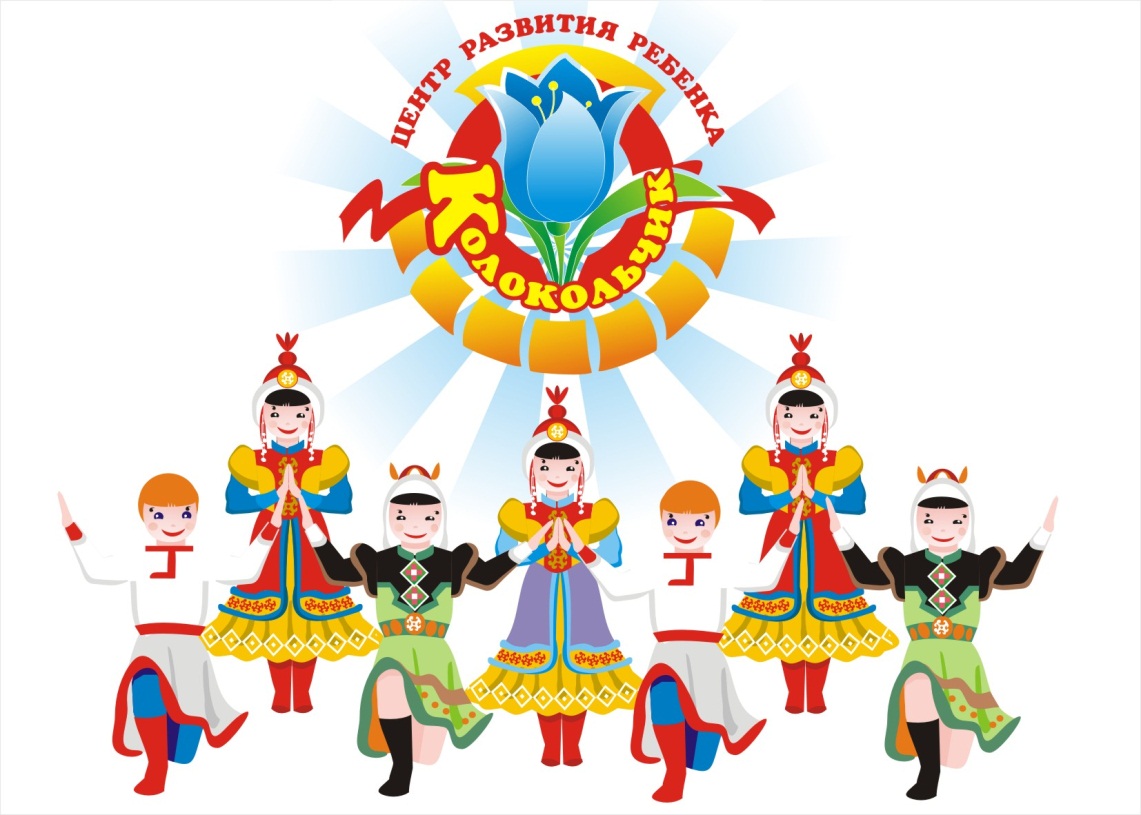                                 Составители программы:                                                                                                    Семионова М.С. - воспитатель      п. Витим 2020г.СОДЕРЖАНИЕВведениеРабочая программа группы второго раннего возраста «Зайки мои» разработана на основании: «ОСНОВНАЯ ОБРАЗОВАТЕЛЬНАЯ ПРОГРАММА Муниципального казенного дошкольного образовательного учреждения «Центр развития ребенка – детский сад «Колокольчик» п. Витим» МО «Ленский район» РС (Я) на 2020-2021 учебный год». 1. Характеристика особенности развития детей раннего возрастаНа третьем году жизни дети становятся самостоятельнее. Продолжает развиваться предметная деятельность, ситуативно-деловое общение ребенка и взрослого; совершенствуются восприятие, речь, начальные формы произвольного поведения, игры, наглядно-действенное мышление.Развитие предметной деятельности связано с усвоением культурных способов действия с различными предметами. Развиваются соотносящие и орудийные действия.Умение выполнять орудийные действия развивает произвольность, преобразуя натуральные формы активности в культурные на основе предлагаемой взрослыми модели, которая выступает в качестве не только объекта для подражания, но и образца, регулирующего собственную активность ребенка.В ходе совместной со взрослыми предметной деятельности продолжает развиваться понимание речи. Слово отделяется от ситуации и приобретает самостоятельное значение. Дети продолжают осваивать названия окружающих предметов, учатся выполнять простые словесные просьбы взрослых в пределах видимой наглядной ситуации.Количество понимаемых слов значительно возрастает. Совершенствуется регуляция поведения в результате обращения взрослых к ребенку, который начинает понимать не только инструкцию, но и рассказ взрослых.Интенсивно развивается активная речь детей. К трем годам они осваивают основные грамматические структуры, пытаются строить простые предложения, в разговоре со взрослым используют практически все части речи. Активный словарь достигает примерно 1000-1500 слов.К концу третьего года жизни речь становится средством общения ребенка со сверстниками. В этом возрасте у детей формируются новые виды деятельности: игра, рисование, конструирование.Игра носит процессуальный характер, главное в ней — действия, которые совершаются с игровыми предметами, приближенными к реальности. В середине третьего года жизни появляются действия с предметами заместителями.Появление собственно изобразительной деятельности обусловлено тем, что ребенок уже способен сформулировать намерение изобразить какой-либо предмет. Типичным является изображение человека в виде «голова-нога» — окружности и отходящих от нее линий.На третьем году жизни совершенствуются зрительные и слуховые ориентировки, что позволяет детям безошибочно выполнять ряд заданий: осуществлять выбор из 2-3 предметов по форме, величине и цвету; различать мелодии; петь.Совершенствуется слуховое восприятие, прежде всего фонематический слух. К трем годам дети воспринимают все звуки родного языка, но произносят их с большими искажениями.Основной формой мышления становится наглядно-действенная. Ее особенность заключается в том, что возникающие в жизни ребенка проблемные ситуации разрешаются путем реального действия с предметами.Для детей этого возраста характерна неосознанность мотивов, импульсивность и зависимость чувств и желаний от ситуации. Дети легко заражаются эмоциональным состоянием сверстников. Однако в этот период начинает складываться и произвольность поведения. Она обусловлена развитием орудийных действий и речи. У детей появляются чувства гордости и стыда, начинают формироваться элементы самосознания, связанные с идентификацией с именем и полом. Ранний возраст завершается кризисом трех лет. Ребенок осознает себя как отдельного человека, отличного от взрослого. У него формируется образ Я. Кризис часто сопровождается рядом отрицательных проявлений: негативизмом, упрямством, нарушением общения со взрослым и др. Кризис может продолжаться от нескольких месяцев до двух лет.2. Планируемые результаты освоения программыЦелевые ориентиры образования в раннем возрасте:ребенок интересуется окружающими предметами и активно действует с ними; эмоционально вовлечен в действия с игрушками и другими предметами, стремится проявлять настойчивость в достижении результата своих действий;использует специфические, культурно фиксированные предметные действия, знает назначение бытовых предметов (ложки, расчески, карандаша и пр.) и умеет пользоваться ими. Владеет простейшими навыками самообслуживания; стремится проявлять самостоятельность в бытовом и игровом поведении;владеет активной речью, включенной в общение; может обращаться с вопросами и просьбами, понимает речь взрослых; знает названия окружающих предметов и игрушек;стремится к общению со взрослыми и активно подражает им в движениях и действиях; появляются игры, в которых ребенок воспроизводит действия взрослого;проявляет интерес к сверстникам; наблюдает за их действиями и подражает им;проявляет интерес к стихам, песням и сказкам, рассматриванию картинки, стремится двигаться под музыку; эмоционально откликается на различные произведения культуры и искусства;у ребенка развита крупная моторика, он стремится осваивать различные виды движения (бег, лазанье, перешагивание и пр.).При реализации Программы в условиях соответствующей предметно-пространственной развивающей среды и психолого-педагогической поддержки реальные достижения детей могут существенно отличаться от целевых ориентиров.3. Содержание образовательной деятельности по программе.3.1 Содержание образовательной области «Социально-коммуникативное развитие» (обязательная часть) направлено на:- усвоение норм и ценностей, принятых в обществе, включая моральные и нравственные ценности; - развитие общения и взаимодействия ребенка со взрослыми и сверстниками;становление самостоятельности, целенаправленности и саморегуляции собственных действий;- развитие социального и эмоционального интеллекта, эмоциональной отзывчивости, сопереживания;- формирование готовности к совместной деятельности со сверстниками, формирование уважительного отношения и чувства принадлежности к своей семье и к сообществу детей и взрослых в ДОУ;- формирование позитивных установок к различным видам труда и творчества; - формирование основ безопасного поведения в быту, социуме, природе.Основные цели и задачиСоциализация, развитие общения, нравственное воспитание. Усвоение норм и ценностей, принятых в обществе, воспитание моральных и нравственных качеств ребенка, формирование умения правильно оценивать свои поступки и поступки сверстников.Развитие общения и взаимодействия ребенка с взрослыми и сверстниками, развитие социального и эмоционального интеллекта, эмоциональной отзывчивости, сопереживания, уважительного и доброжелательного отношения к окружающим.Формирование готовности детей к совместной деятельности, развитие умения договариваться, самостоятельно разрешать конфликты со сверстниками.Ребенок в семье и сообществе, патриотическое воспитание. Формирование образа Я, уважительного отношения и чувства принадлежности к своей семье и к сообществу детей и взрослых в организации; формирование гендерной, семейной, гражданской принадлежности. Самообслуживание, самостоятельность, трудовое воспитание. Развитие навыков самообслуживания; становление самостоятельности, целенаправленности и саморегуляции собственных действий.Воспитание культурно-гигиенических навыков.Формирование позитивных установок к различным видам труда и творчества, воспитание положительного отношения к труду, желания трудиться.Воспитание ценностного отношения к собственному труду, труду других людей и его результатам. Формирование умения ответственно относиться к порученному заданию (умение и желание доводить дело до конца, стремление сделать его хорошо).Формирование первичных представлений о труде взрослых, его роли в обществе и жизни каждого человека.Формирование основ безопасности. Формирование первичных представлений о безопасном поведении в быту, социуме, природе. Воспитание осознанного отношения к выполнению правил безопасности.Формирование осторожного и осмотрительного отношения к потенциально опасным для человека и окружающего мира природы ситуациям.Формирование представлений о некоторых типичных опасных ситуациях и способах поведения в них.Формирование элементарных представлений о правилах безопасности дорожного движения; воспитание осознанного отношения к необходимости выполнения этих правил.Содержание психолого-педагогической работы  Социализация, развитие общения, нравственное воспитание        Вторая группа раннего возраста (от 2 до 3 лет)Формировать у детей опыт поведения в среде сверстников, воспитывать чувство симпатии к ним. Способствовать накоплению опыта доброжелательных взаимоотношений со сверстниками, воспитывать эмоциональную отзывчивость (обращать внимание детей на ребенка, проявившего заботу о товарище, поощрять умение пожалеть, посочувствовать). Воспитывать отрицательное отношение к грубости, жадности; развивать умение играть не ссорясь, помогать друг другу и вместе радоваться успехам, красивым игрушкам и т. п.Воспитывать элементарные навыки вежливого обращения: здороваться, прощаться, обращаться с просьбой спокойно, употребляя слова «спасибо» и «пожалуйста». Формировать умение спокойно вести себя в помещении и на улице: не шуметь, не бегать, выполнять просьбу взрослого. Воспитывать внимательное отношение и любовь к родителям и близким людям. Приучать детей не перебивать говорящего взрослого, формировать умение подождать, если взрослый занят.Ребенок в семье и сообществеВторая группа раннего возраста (от 2 до 3 лет)Образ Я. Формировать у детей элементарные представления о себе, об изменении своего социального статуса (взрослении) в связи с началом посещения детского сада; закреплять умение называть свое имя.Формировать у каждого ребенка уверенность в том, что его, как и всех детей, любят, о нем заботятся; проявлять уважительное отношение к интересам ребенка, его нуждам, желаниям, возможностям. Семья. Воспитывать внимательное отношение к родителям, близким людям. Поощрять умение называть имена членов своей семьи. Детский сад. Развивать представления о положительных сторонах детского сада, его общности с домом (тепло, уют, любовь и др.) и отличиях от домашней обстановки (больше друзей, игрушек, самостоятельности и т. д.). Обращать внимание детей на то, в какой чистой, светлой комнате они играют, как много в ней ярких, красивых игрушек, как аккуратно заправлены кроватки. На прогулке обращать внимание детей на красивые растения, оборудование участка, удобное для игр и отдыха.       Развивать умение ориентироваться в помещении группы, на участке. Самообслуживание, самостоятельность, трудовое воспитаниеВторая группа раннего возраста (от 2 до 3 лет)Воспитание культурно-гигиенических навыков. Формировать привычку (сначала под контролем взрослого, а затем самостоятельно) мыть руки по мере загрязнения и перед едой, насухо вытирать лицо и руки личным полотенцем.Учить с помощью взрослого приводить себя в порядок; пользоваться индивидуальными предметами (носовым платком, салфеткой, полотенцем, расческой, горшком). Формировать умение во время еды правильно держать ложку.Самообслуживание. Учить детей одеваться и раздеваться в определенном порядке; при небольшой помощи взрослого снимать одежду, обувь (расстегивать пуговицы спереди, застежки на липучках); в определенном порядке аккуратно складывать снятую одежду. Приучать к опрятности.Общественно-полезный труд. Привлекать детей к выполнению простейших трудовых действий: совместно с взрослым и под его контролем расставлять хлебницы (без хлеба), салфетницы, раскладывать ложки и пр. Приучать поддерживать порядок в игровой комнате, по окончании игр расставлять игровой материал по местам.Уважение к труду взрослых. Поощрять интерес детей к деятельности взрослых. Обращать внимание на то, что и как делает взрослый (как ухаживает за растениями (поливает) и животными (кормит); как дворник подметает двор, убирает снег; как столяр чинит беседку и т.д.), зачем он выполняет те или иные действия. Учить узнавать и называть некоторые трудовые действия (помощник воспитателя моет посуду, приносит еду, меняет полотенца).Формирование основ безопасностиВторая группа раннего возраста (от 2 до 3 лет)Безопасное поведение в природе. Знакомить с элементарными правилами безопасного поведения в природе (не подходить к незнакомым животным, не гладить их, не дразнить; не рвать и не брать в рот растения и пр.).Безопасность на дорогах. Формировать первичные представления о машинах, улице, дороге. Знакомить с некоторыми видами транспортных средств.Безопасность собственной жизнедеятельности. Знакомить с предметным миром и правилами безопасного обращения с предметами.Знакомить с понятиями «можно — нельзя», «опасно».Формировать представления о правилах безопасного поведения в играх с песком и водой (воду не пить, песком не бросаться и т. д.).3.2. Содержание образовательной области «Познавательное развитие» (обязательная часть) предполагает: развитие интересов детей, любознательности и познавательной мотивации;формирование познавательных действий, становление сознания;развитие воображения и творческой активности; формирование первичных представлений о себе, других людях, объектах окружающего мира, о свойствах и отношениях объектов окружающего мира (форме, цвете, размере, материале, звучании, ритме, темпе, количестве, числе, части и целом, пространстве и времени, движении и покое, причинах и следствиях и др.), о малой родине и Отечестве, представлений о социокультурных ценностях нашего народа, об отечественных традициях и праздниках, о планете Земля как общем доме людей, об особенностях ее природы, многообразии стран и народов мира.Основные цели и задачиФормирование элементарных математических представлений. Формирование элементарных математических представлений, первичных представлений об основных свойствах и отношениях объектов окружающего мира: форме, цвете, размере, количестве, числе, части и целом, пространстве и времени.Развитие познавательно-исследовательской деятельности. Развитие познавательных интересов детей, расширение опыта ориентировки в окружающем, сенсорное развитие, развитие любознательности и познавательной мотивации; формирование познавательных действий, становление сознания; развитие воображения и творческой активности;формирование первичных представлений об объектах окружающего мира, о свойствах и отношениях объектов окружающего мира (форме, цвете, размере, материале, звучании, ритме, темпе, причинах и следствиях и др.).Развитие восприятия, внимания, памяти, наблюдательности, способности анализировать, сравнивать, выделять характерные, существенные признаки предметов и явлений окружающего мира; умения устанавливать простейшие связи между предметами и явлениями, делать простейшие обобщения.Ознакомление с предметным окружением. Ознакомление с предметным миром (название, функция, назначение, свойства и качество предмета); восприятие предмета как творение человеческой мысли и результата труда.Формирование первичных представлений о многообразии предметного окружения; о том, что человек создаёт предметное окружение, изменяет и совершенствует его для себя и других людей, делая жизнь более удобной и комфортной. Развитие умения устанавливать причинно-следственные связи между миром предметов и природным миром. Ознакомление с социальным миром. Ознакомление с окружающим социальным миром, расширение кругозора детей, формирование целостной картины мира.Формирование первичных представлений о малой родине и Отечестве, представлений о социокультурных ценностях нашего народа, об отечественных традициях и праздниках.Способствовать воспитанию гуманной, социально активной, самостоятельной, интеллектуально развитой творческой личности, обладающей чувством национальной гордости, любви к Отечеству, родному поселку, своему народу.Формирование элементарных представлений о планете Земля как общем доме людей, о многообразии стран и народов мира.Ознакомление с миром природы. Ознакомление с природой и природными явлениями. Развитие умения устанавливать причинно-следственные связи между природными явлениями. Формирование первичных представлений о природном многообразии планеты Земля. Формирование элементарных экологических представлений. Формирование понимания того, что человек — часть природы, что он должен беречь, охранять и защищать ее, что в природе все взаимосвязано, что жизнь человека на Земле во многом зависит от окружающей среды. Воспитание умения правильно вести себя в природе. Воспитание любви к природе, желания беречь ее. Содержание психолого-педагогической работыФормирование элементарных математических представленийВторая группа раннего возраста (от 2 до 3 лет)Количество. Привлекать детей к формированию групп однородных предметов. Учить различать количество предметов (один - много).Величина. Привлекать внимание детей к предметам контрастных размеров и их обозначению в речи (большой дом - маленький домик, большая матрешка - маленькая матрешка, большие мячи - маленькие мячи и т. д.).Форма. Учить различать предметы по форме и называть их (кубик, кирпичик, шар и пр.).Ориентировка в пространстве. Продолжать накапливать у детей опыт практического освоения окружающего пространства (помещений группы и участка детского сада).Расширять опыт ориентировки в частях собственного тела (голова, лицо, руки, ноги, спина).Учить двигаться за воспитателем в определенном направлении.Развитие познавательно-исследовательской деятельностиВторая группа раннего возраста (от 2 до 3 лет)Познавательно-исследовательская деятельность. Знакомить детей с обобщёнными способами исследования разных объектов окружающей жизни. Стимулировать любознательность. Включать детей в совместные с взрослыми практические познавательные действия экспериментального характера. Сенсорное развитие. Продолжать работу по обогащению непосредственного чувственного опыта детей в разных видах деятельности, постепенно включая все виды восприятия. Помогать обследовать предметы, выделяя их цвет, величину, форму; побуждать включать движения рук по предмету в процесс знакомства с ним (обводить руками части предмета, гладить их и т. д.).Дидактические игры. Обогащать в играх с дидактическим материалом сенсорный опыт детей (пирамидки (башенки) из 5–8 колец разной величины; «Геометрическая мозаика» (круг, треугольник, квадрат, прямоугольник); разрезные картинки (из 2–4 частей), складные кубики (4–6 шт.) и др.); развивать аналитические способности (умение сравнивать, соотносить, группировать, устанавливать тождество и различие однородных предметов по одному из сенсорных признаков - цвет, форма, величина).Проводить дидактические игры на развитие внимания и памяти («Чего не стало?» и т. п.); слуховой дифференциации («Что звучит?» и т. п.); тактильных ощущений, температурных различий («Чудесный мешочек», «Теплый - холодный», «Легкий - тяжелый» и т. п.); мелкой моторики руки (игрушки с пуговицами, крючками, молниями, шнуровкой и т. д.).Ознакомление с предметным окружениемВторая группа раннего возраста (от 2 до 3 лет)Вызвать интерес детей к предметам ближайшего окружения: игрушки, одежда, обувь, мебель, транспортные средства.Побуждать детей называть цвет, величину предметов, материал, из которого они сделаны (бумага, дерево, ткань, глина); сравнивать знакомые предметы (разные шапки, варежки, обувь и т.п.) подбирать предметы по тождеству (найди такой же, подбери пару), группировать их по способу использования (из чашки пьют и т.д.). раскрывать разнообразные способы использования предметов.Способствовать реализации потребности ребёнка в овладении действиями с предметами. Упражнять в установлении сходства и различия между предметами, имеющими одинаковое название (одинаковые лопатки; красный мяч – синий мяч; большой кубик – маленький кубик). Побуждать детей называть свойства предметов: большой, маленький, мягкий, пушистый и др.Способствовать появлению в словаре детей обобщающих понятий (игрушки, посуда, одежда, обувь, мебель и пр.).Ознакомление с социальным миромВторая группа раннего возраста (от 2 до 3 лет)Напоминать детям название поселка, в котором они живут.Вызывать интерес к труду близких взрослых. Побуждать узнавать некоторые трудовые действия (помощник воспитателя моет посуду, убирает комнату, приносит еду, меняет полотенца и т.д.). Рассказать, что взрослые проявляют трудолюбие, оно помогает им успешно выполнить трудовые действия. Ознакомление с миром природы                     Вторая группа раннего возраста (от 2 до 3 лет)Знакомить детей с доступными явлениями природы.Учить узнавать в натуре, на картинках, в игрушках домашних животных (кошку, собаку, корову, курицу и др.) и их детенышей и называть их. Узнавать на картинке некоторых диких животных (медведя, зайца, лису и др.) и называть их.Вместе с детьми наблюдать за птицами и насекомыми на участке, за рыбками в аквариуме; подкармливать птиц.Учить различать по внешнему виду овощи (помидор, огурец, морковь и др.) и фрукты (яблоко, груша и др.).Помогать детям замечать красоту природы в разное время года.Воспитывать бережное отношение к животным. Учить основам взаимодействия с природой (рассматривать растения и животных, не нанося им вред; одеваться по погоде).Сезонные наблюденияОсень. Обращать внимание детей на осенние изменения в природе: похолодало, на деревьях пожелтели и опадают листья. Формировать представления о том, что осенью созревают многие овощи и фрукты.Зима. Формировать представления о зимних природных явлениях: стало холодно, идет снег. Привлекать к участию в зимних забавах (катание с горки и на санках, игра в снежки, лепка снеговика и т. п.).Весна. Формировать представления о весенних изменениях в природе: потеплело, тает снег; появились лужи, травка, насекомые; набухли почки.Лето. Наблюдать природные изменения: яркое солнце, жарко, летают бабочки.3.3. Содержание образовательной области «Речевое развитие» (обязательная часть) включает:владение речью как средством общения и культуры; обогащение активного словаря; развитие связной, грамматически правильной диалогической и монологической речи; развитие речевого творчества; развитие звуковой и интонационной культуры речи, фонематического слуха; знакомство с книжной культурой, детской литературой, понимание на слух текстов различных жанров детской литературы; формирование звуковой аналитико-синтетической активности как предпосылки обучения грамоте.Основные цели и задачиРазвитие речи. Развитие свободного общения с взрослыми и детьми, овладение конструктивными способами и средствами взаимодействия с окружающими. Развитие всех компонентов устной речи детей: грамматического строя речи, связной речи — диалогической и монологической форм; формирование словаря, воспитание звуковой культуры речи. Практическое овладение воспитанниками нормами речи.Художественная литература. Воспитание интереса и любви к чтению; развитие литературной речи.Воспитание желания и умения слушать художественные произведения, следить за развитием действия.Содержание психолого-педагогической работыРазвитие речиВторая группа раннего возраста (от 2 до 3 лет)Развивающая речевая среда        Способствовать развитию речи как средства общения. Давать детям разнообразные поручения, которые дадут им возможность общаться со сверстниками и взрослыми («Загляни в раздевалку и расскажи мне, кто пришел», «Узнай у тети Оли и расскажи мне...», «Предупреди Митю... Что ты сказал Мите? И что он тебе ответил?»). Добиваться того, чтобы к концу третьего года жизни речь стала полноценным средством общения детей друг с другом.         Предлагать для самостоятельного рассматривания картинки, книги, игрушки в качестве наглядного материала для общения детей друг с другом и воспитателем. Рассказывать детям об этих предметах, а также об интересных событиях (например, о повадках и хитростях домашних животных); показывать на картинках состояние людей и животных (радуется, грустит и т. д.).        Способствовать развитию речи как средства общения. Давать детям разнообразные поручения, которые дадут им возможность общаться со сверстниками и взрослыми («Загляни в раздевалку и расскажи мне, кто пришел», «Узнай у тети Оли и расскажи мне...», «Предупреди Митю... Что ты сказал Мите? И что он тебе ответил?»). Добиваться того, чтобы к концу третьего года жизни речь стала полноценным средством общения детей друг с другом.        Предлагать для самостоятельного рассматривания картинки, книжки, игрушки в качестве наглядного материала для общения детей друг с другом и воспитателем. Рассказывать детям об этих предметах, а также об интересных событиях (например, о повадках и хитростях домашних животных). На картинках показывать состояния людей и животных: радуется, грустит и т. д.Формирование словаря         На основе расширения ориентировки детей в ближайшем окружении развивать понимание речи и активизировать словарь.         Учить понимать речь взрослых без наглядного сопровождения. Развивать умение детей по словесному указанию педагога находить предметы по названию, цвету, размеру («Принеси Машеньке вазочку для варенья», «Возьми красный карандаш», «Спой песенку маленькому медвежонку»); называть их местоположение («Грибок на верхней полочке, высоко», «Стоят рядом»); имитировать действия людей и движения животных («Покажи, как поливают из леечки», «Походи, как медвежонок»).Обогащать словарь детей:существительными, обозначающими названия игрушек, предметов личной гигиены (полотенце, зубная щетка, расческа, носовой платок), одежды, обуви, посуды, мебели, спальных принадлежностей (одеяло, подушка, простыня, пижама), транспортных средств (автомашина, автобус), овощей, фруктов, домашних животных и их детенышей;глаголами, обозначающими трудовые действия (стирать, гладить, лечить, поливать), действия, противоположные по значению (открывать — закрывать, снимать — надевать, брать — класть), действия, характеризующие взаимоотношения людей (помочь, пожалеть, подарить, обнять), их эмоциональное состояние (плакать, смеяться, радоваться, обижаться);прилагательными, обозначающими цвет, величину, вкус, температуру предметов (красный, синий, сладкий, кислый, большой, маленький;наречиями (близко, далеко, высоко, быстро, темно, тихо, холодно, жарко, скользко).Способствовать употреблению усвоенных слов в самостоятельной речи детей. Звуковая культура речи Упражнять детей в отчетливом произнесении изолированных гласных и согласных звуков (кроме свистящих, шипящих и сонорных), в правильном воспроизведении звукоподражаний, слов и несложных фраз (из 2-4 слов),        Способствовать развитию артикуляционного и голосового аппарата, вечевого дыхания, слухового внимания.        Формировать умение пользоваться (по подражанию) высотой и силой голоса («Киска, брысь!», «Кто пришел?», «Кто стучит?»).Грамматический строй речи       Учить согласовывать существительные и местоимения с глаголами, употреблять глаголы в будущем и прошедшем времени, изменять их по лицам, использовать в речи предлоги (в, на, у, за, под).       Упражнять в употреблении некоторых вопросительных слов (кто, что, где) и несложных фраз, состоящих из 2-4 слов («Кисонька-мурысенька, куда пошла?»).Связная речь        Помогать детям отвечать на простейшие («что?», «кто?», «что делает?») и более сложные вопросы («во что одет?», «что везет?», «кому?», «какой?», «где?», «когда?», «куда?»).        Поощрять попытки детей старше 2 лет 6 месяцев по собственной инициативе или по просьбе воспитателя рассказывать об изображенном на картинке, о новой игрушке (обновке), о событии из личного опыта.        Во время игр-инсценировок учить детей повторять несложные фразы. Помогать детям старше 2 лет 6 месяцев драматизировать отрывки из хорошо знакомых сказок.        Учить слушать небольшие рассказы без наглядного сопровождения.Приобщение к художественной литературеВторая группа раннего возраста (от 2 до 3 лет)        Читать детям художественные произведения, предусмотренные программой для второй группы раннего возраста.        Продолжать приучать детей слушать народные песенки, сказки, авторские произведения. Сопровождать чтение показом игрушек, картинок, персонажей настольного театра и других средств наглядности, а также учить слушать художественное произведение без наглядного сопровождения.        Сопровождать чтение небольших поэтических произведений игровыми действиями.        Предоставлять детям возможность договаривать слова, фразы при чтении воспитателем знакомых стихотворений.        Поощрять попытки прочесть стихотворный текст целиком с помощьювзрослого.        Помогать детям старше 2 лет 6 месяцев играть в хорошо знакомую сказку.        Продолжать приобщать детей к рассматриванию рисунков в книгах. Побуждать называть знакомые предметы, показывать их по просьбе воспитателя, приучать задавать вопросы: «Кто (что) это?», «Что делает?».3.4. Образовательная область «Художественно-эстетическое развитие»Содержание психолого-педагогической работыПриобщение к искусствуВторая группа раннего возраста (от 2 до 3 лет)        Развивать художественное восприятие, воспитывать отзывчивость на музыку и пение, доступные пониманию детей произведения изобразительного искусства, литературы.       Рассматривать с детьми иллюстрации к произведениям детской литературы. Развивать умение отвечать на вопросы по содержанию картинок.        Знакомить с народными игрушками: дымковской, богородской, матрешкой, ванькой-встанькой и другими, соответствующими возрасту детей.        Обращать внимание детей на характер игрушек (веселая, забавная и др.), их форму, цветовое оформление.Изобразительная деятельностьВторая группа раннего возраста (от 2 до 3 лет)        Вызывать у детей интерес к действиям с карандашами, фломастерами, кистью, красками, глиной.Рисование.         Развивать восприятие дошкольников, обогащать их сенсорный опыт путем выделения формы предметов, обведения их по контуру поочередно то одной, то другой рукой.        Подводить детей к изображению знакомых предметов, предоставляя им свободу выбора.        Обращать внимание детей на то, что карандаш (кисть, фломастер) оставляет след на бумаге, если провести по ней отточенным концом карандаша (фломастером, ворсом кисти). Учить следить за движением карандаша по бумаге.        Привлекать внимание детей к изображенным ими на бумаге разнообразным линиям, конфигурациям. Побуждать задумываться над тем, что они нарисовали, на что это похоже. Вызывать чувство радости от штрихов и линий, которые дети нарисовали сами. Побуждать детей к дополнению нарисованного изображения характерными деталями; к осознанному повторению ранее получившихся штрихов, линий, пятен, форм.        Развивать эстетическое восприятие окружающих предметов. Учить детей различать цвета карандашей, фломастеров, правильно называть их; рисовать разные линии (длинные, короткие, вертикальные, горизонтальные, наклонные), пересекать их, уподобляя предметам: ленточкам, платочкам, дорожкам, ручейкам, сосулькам, заборчику и др. Подводить детей к рисованию предметов округлой формы.        Формировать правильную позу при рисовании (сидеть свободно, не наклоняться низко над листом бумаги), свободная рука поддерживает лист бумаги, на котором рисует малыш.        Учить бережно относиться к материалам, правильно их использовать: по окончании рисования класть их на место, предварительно хорошо промыв кисточку в воде.        Учить держать карандаш и кисть свободно: карандаш — тремя пальцами выше отточенного конца, кисть — чуть выше железного наконечника; набирать краску на кисть, макая ее всем ворсом в баночку, снимать лишнюю краску, прикасаясь ворсом к краю баночки.Лепка.         Вызывать у детей интерес к лепке. Знакомить с пластическими материалами: глиной, пластилином, пластической массой (отдавая предпочтение глине). Учить аккуратно пользоваться материалами.        Учить дошкольников отламывать комочки глины от большого куска; лепить палочки и колбаски, раскатывая комочек между ладонями прямыми движениями; соединять концы палочки, плотно прижимая их друг к другу (колечко, баранка, колесо и др.).        Учить раскатывать комочек глины круговыми движениями ладоней для изображения предметов круглой формы (шарик, яблоко, ягода и др.), сплющивать комочек между ладонями (лепешки, печенье, пряники); делать пальцами углубление в середине сплющенного комочка (миска, блюдце). Учить соединять две вылепленные формы в один предмет: палочка и шарик (погремушка или грибок), два шарика (неваляшка) и т. п.        Приучать детей класть глину и вылепленные предметы на дощечку или специальную заранее подготовленную клеенку.Конструктивно-модельная деятельностьВторая группа раннего возраста (от 2 до 3 лет)        В процессе игры с настольным и напольным строительным материалом продолжать знакомить детей с деталями (кубик, кирпичик, трехгранная призма, пластина, цилиндр), с вариантами расположения строительных форм на плоскости.        Продолжать учить детей сооружать элементарные постройки по образцу, поддерживать желание строить что-то самостоятельно.        Способствовать пониманию пространственных соотношений.        Учить пользоваться дополнительными сюжетными игрушками, соразмерными масштабам построек (маленькие машинки для маленьких гаражей и т. п.).        По окончании игры приучать убирать все на место.        Знакомить детей с простейшими пластмассовыми конструкторами.        Учить совместно с взрослым конструировать башенки, домики, машины.        Поддерживать желание детей строить самостоятельно.        В летнее время способствовать строительным играм с использованием природного материала (песок, вода, желуди, камешки и т. п.).3.5. Содержание образовательной области «Физическое развитие» (обязательная часть) включает:приобретение опыта в следующих видах деятельности детей: двигательной, в том числе связанной с выполнением упражнений, направленных на развитие таких физических качеств, как координация и гибкость; способствующих правильному формированию опорно-двигательной системы организма, развитию равновесия, координации движения, крупной и мелкой моторики обеих рук, а также с правильным, не наносящем ущерба организму, выполнением основных движений (ходьба, бег, мягкие прыжки, повороты в обе стороны), формирование начальных представлений о некоторых видах спорта, овладение подвижными играми с правилами;становление целенаправленности и саморегуляции в двигательной сфере; становление ценностей здорового образа жизни, овладение его элементарными нормами и правилами (в питании, двигательном режиме, закаливании, при формировании полезных привычек и др.).Основные цели и задачиФормирование начальных представлений о здоровом образе жизни.Формирование у детей начальных представлений о здоровом образе жизни.Физическая культура. Сохранение, укрепление и охрана здоровья детей; повышение умственной и физической работоспособности, предупреждение утомления.Обеспечение гармоничного физического развития, совершенствование умений и навыков в основных видах движений, воспитание красоты, грациозности, выразительности движений, формирование правильной осанки.Формирование потребности в ежедневной двигательной деятельности. Развитие инициативы, самостоятельности и творчества в двигательной активности, способности к самоконтролю, самооценке при выполнении движений.Развитие интереса к участию в подвижных и спортивных играх и физических упражнениях, активности в самостоятельной двигательной деятельности; интереса и любви к спорту.Содержание психолого-педагогической работыФормирование начальных представлений о здоровом образе жизниВторая группа раннего возраста (от 2 до 3 лет)Формировать у детей представления о значении разных органов для нормальной жизнедеятельности человека: глаза — смотреть, уши — слышать, нос — нюхать, язык — пробовать (определять) на вкус, руки — хватать, держать, трогать; ноги — стоять, прыгать, бегать, ходить; голова — думать, запоминать.Физическая культура Вторая группа раннего возраста (от 2 до 3 лет)Формировать умение сохранять устойчивое положение тела, правильную осанку.Учить ходить и бегать, не наталкиваясь друг на друга, с согласованными, свободными движениями рук и ног. Приучать действовать сообща, придерживаясь определенного направления передвижения с опорой на зрительные ориентиры, менять направление и характер движения во время ходьбы и бега в соответствии с указанием педагога.Учить ползать, лазать, разнообразно действовать с мячом (брать, держать, переносить, класть, бросать, катать). Учить прыжкам на двух ногах на месте с продвижением вперед, в длину с места, отталкиваясь двумя ногами.Подвижные игры. Развивать у детей желание играть вместе с воспитателем в подвижные игры с простым содержанием, несложными движениями. Способствовать развитию умения детей играть в игры, в ходе которых совершенствуются основные движения (ходьба, бег, бросание, катание). Учить выразительности движений, умению передавать простейшие действия некоторых персонажей (попрыгать, как зайчики; поклевать зернышки попить водичку, как цыплята, и т. п.).Система физкультурно-оздоровительной работыЦель: Сохранение и укрепление здоровья детей, формирование у детей, педагогов и родителей ответственности в деле сохранения собственного здоровья.Основные принципы физкультурно-оздоровительной работы:принцип активности и сознательности - участие   всего   коллектива педагогов и родителей   в поиске   новых, эффективных методов и целенаправленной деятельности по оздоровлению себя и детей;принцип научности - подкрепление проводимых мероприятий, направленных на укрепление   здоровья, научно обоснованными и практически апробированными методиками;принцип   комплексности и интегративности - решение оздоровительных
задач   в   системе   всего учебно-воспитательного   процесса и всех видов
деятельности;   принцип результативности и преемственности -   поддержание   связей между возрастными категориями, учет разноуровневого развития и состояния здоровья;   принцип результативности и гарантированности - реализация прав детей на получение необходимой помощи и поддержки, гарантия   положительных результатов независимо от   возраста и уровня   физического развития.4. Планирование образовательной деятельностиОбъём недельной образовательной нагрузки (НОД) с воспитанниками ДОУ.4.1 Комплексно-тематическое планирование работы с детьмив МКДОУ ЦРР-детский сад «Колокольчик» на 2020-2021 уч. год. 4.2 Режим дняРежим дня составлен с расчетом на 12-часовое пребывание ребенка в детском саду.Режим может быть скорректирован с учетом работы конкретного дошкольного учреждения (контингента детей, климата в регионе, наличия бассейна, времени года, длительности светового дня и т.п.). При осуществлении режимных моментов необходимо учитывать также индивидуальные особенности ребенка (длительность сна, вкусовые предпочтения, характер и т.д.).В представленном режиме дня выделено специальное время для чтения детям. Это не является обязательным элементом режима дня, и чтение может быть заменено самостоятельной деятельностью детей, однако для эффективного решения программных задач ежедневное чтение крайне желательно. Для детей 2-3 лег длительность чтения с обсуждением прочитанного рекомендуется до 5-10 минут. При этом ребенка не следует принуждать, надо предоставить ему свободный выбор—слушать либо заниматься своим делом. Часто дети, играя рядом с воспитателем, незаметно для себя увлекаются процессом слушания.«Зайки мои»Вторая группа раннего возраста. 2 - 3 года(холодный период)Продолжительность занятия – не более 10 минут.Вторая группа раннего возраста2-3 года (тёплый период)      В режиме дня указана общая длительность организованной образовательной деятельности, включая перерывы между ее различными видами. Педагог самостоятельно дозирует объем образовательной нагрузки, не превышая при этом максимально допустимую санитарно-эпидемиологическими правилами и нормативами нагрузку.По действующему СанПиН для детей ясельного возраста от 1,5 до 3 лет планируют не более 10 занятий в неделю продолжительностью не более 8-10 минут (СапПиН 2.4.1.1249-03).Приложение 1Примерное перспективное планирование по работе с родителями второй группы раннего возраста «Зайки мои»Сентябрь КОНСУЛЬТАЦИИ:«Как одеть ребенка осенью»«Воспитание культурного-гигиенических навыков у детей раннего возраста»«Кто может приводить и забирать ребенка из детского сада»ПАМЯТКИ, РЕКОМЕНДАЦИИ:«Как стать хорошими родителями»«Как себя вести, если ребенок устроил истерику?» «Что делать, если у ребенка плохой аппетит?»Посещение детей на дому.Проведение операции «Всеобуч» с целью выявления общих условий семейного воспитания.Выставка поделок из природного материала «Чудесные превращения» - совместная деятельность детей и родителей. Выставка-пожелание «С днем дошкольного работника!»Творческий конкурс для детей по теме «Воспоминания о лете».Октябрь КОНСУЛЬТАЦИИ: «Воспитание характера сказкой»«Домашние животные в жизни ребенка» «Привитие культурно-гигиенических навыков у детей раннего возраста»«Как развивать мышление у детей младшего дошкольного возраста»День «Добрых дел» (Помощь родителей в пополнении и оформлении развивающей предметно - пространственной среды – центры безопасности и речевого развития).ПАПКИ-ПЕРЕДВИЖКИ, ПАМЯТКИ, РЕКОМЕНДАЦИИ:«Профилактика ОРВИ и гриппа»Родительское собрание Фотовыставка  на тему: «Краски осени 2018»Ноябрь БЕСЕДЫ: «Если ваш ребенок не хочет убирать за собой игрушки»КОНСУЛЬТАЦИИ:«Капризы и упрямство»«Какие игрушки необходимы детям?»«Играем пальчиками и развиваем речь»«Я сам»ПАПКА-ПЕРЕДВИЖКА:«День матери»Оформление фотостенда «Любимая мама моя»Родительское собрание ДекабрьКОНСУЛЬТАЦИИ:«Что делать когда ребёнок плачет?»«Как правильно одеть ребёнка в холодный период времени».ПАПКА-ПЕРЕДВИЖКА« Сенсорное развитие»День «Добрых дел»: помощь родителей в подготовке к Новогоднему празднику,  украшение группы и приемной к празднику.Создание ёлочки своими руками «Ёлочка красавица, деткам очень нравится». Создание снежных фигур на участке.Праздник «Новый год»ЯнварьКОНСУЛЬТАЦИИ:«Если ребёнок часто болеет?» «Развиваем речь детей»ПАПКА-ПЕРЕДВИЖКА«Праздники дома»Фотовыставка «День за днём»Помощь родителей в расчистке снега на участке.ФевральКОНСУЛЬТАЦИИ:«Какие книги читать детям» «Играем дома»«Прогулка с ребёнком зимой»ПАПКА-ПЕРЕДВИЖКА:«Артикуляционная гимнастика»ПАМЯТКА:«Учить цвета легко и просто»Выставка рисунков «Самый лучший папа мой»Досуг «С папой вместе вдвоём горы свернём»Март КОНСУЛЬТАЦИИ:«Развитие художественного творчества детей – новейшие технологии в обучении дошкольников»«Развитие представлений о цвете, форме, величине» «Как научить ребёнка играть в дидактическую игру и её роль в развитии ребёнка»ПАПКА-ПЕРЕДВИЖКА«Прогулка – это важно»ПАМЯТКА:«Профилактика детского травматизма»Выставка рисунков «Вместе с мамой, вместе с папой»Фото «Наши успехи»Выставка детских работ «День рождение – праздник детства»Апрель КОНСУЛЬТАЦИИ:«Прогулки и их значения для укрепления здоровья ребёнка»«Капризы детей»«Воспитание сказкой»   «Игрушка в жизни ребенка»                      Литературный день «Книжки для малышей»Изготовление семейных фотоальбомов «Наша дружная семья»Май КОНСУЛЬТАЦИИ:«Детские вопросы»«Организация летнего отдыха»«Взял я в руки карандаш»ПАПКА-ПЕРЕДВИЖКА: «Как закалять ребёнка»ПАМЯТКА:«Дети и транспорт»Привлечение родителей к озеленению участка.Заметки для родителей «О первых успехах малышей»Июнь БЕСЕДЫ: «О пользе дневного сна»                                     «О соблюдении режима дня в выходные дни»КОНСУЛЬТАЦИИ:«Как организовать летний отдых малыша».      «Проводим лето с пользой»                                     «Какую музыку слушать с малышом» «Питание ребёнка раннего возраста»ПАПКИ-ПЕРЕДВИЖКИ, ПАМЯТКИ, РЕКОМЕНДАЦИИ:«Здравствуй, лето!»                       «Игры малышей на природе».Июль БЕСЕДЫ: «Игры с водой летом»                                «Как приучить ребенка к порядку и самостоятельности» «Совместные игры детей и родителей»КОНСУЛЬТАЦИИ:«Солнце, воздух и вода - наши лучшие друзья!»  «Воспитание дружеских отношений в игре»   «Поговори со мною, мама»                     «Как показать ребенку свою любовь»ПАПКИ-ПЕРЕДВИЖКИ, ПАМЯТКИ, РЕКОМЕНДАЦИИ:«Летний отдых с пользой».       «Отдыхаем всей семьей»      «Любовь родителей к детям» «Безопасный отдых детей у воды»Август БЕСЕДЫ: «Что нужно делать, чтобы быть здоровым»  КОНСУЛЬТАЦИИ: «Закаливание – первый шаг на пути к здоровью» «Безопасность детей в лесу»«Досуг с ребенком на природе»ПАПКИ-ПЕРЕДВИЖКИ, ПАМЯТКИ, РЕКОМЕНДАЦИИ: «Советы родителям по закаливанию ребенка» «Памятка для родителей по формированию здорового образа жизни у своих детей» «Игры малышей на природе».«Безопасность детей на природе.14 советов»Приложение 2Примерный перечень основных движений, подвижных игр и упражненийВторая группа раннего возраста (от 2 до 3 лет)Основные движенияХодьба. Ходьба подгруппами и всей группой, парами, по кругу, взявшись за руки, с изменением темпа, с переходом на бег, и наоборот, с изменением направления, врассыпную (после 2 лет 6 месяцев), обходя предметы, приставным шагом вперед, в стороны. Упражнения в равновесии. Ходьба по прямой дорожке (ширина 20 см, длина 2–3 м) с перешагиванием через предметы (высота 10–15 см); по доске, гимнастической скамейке, бревну (ширина 20–25 см). Кружение в медленном темпе (с предметом в руках). Бег. Бег подгруппами и всей группой в прямом направлении, друг за другом, в колонне по одному, в медленном темпе в течение 30–40 секунд (непрерывно), с изменением темпа. Бег между двумя шнурами, линиями (расстояние между ними 25–30 см). Ползание, лазанье. Ползание на четвереньках по прямой (расстояние 3–4 м); по доске, лежащей на полу; по наклонной доске, приподнятой одним концом на высоту 20–30 см; по гимнастической скамейке. Подлезание под воротца, веревку (высота 30–40 см), перелезание через бревно. Лазанье по лесенке-стремянке, гимнастической стенке вверх и вниз (высота 1,5 м) удобным для ребенка способом.Катание, бросание, метание. Катание мяча двумя руками и одной рукой педагогу, друг другу, под дугу, стоя и сидя (расстояние 50–100 см); бросание мяча вперед двумя руками снизу, от груди, из-за головы, через шнур, натянутый на уровне груди ребенка, с расстояния 1–1,5 м, через сетку, натянутую на уровне роста ребенка. Метание мячей, набивных мешочков, шишек на дальность правой и левой рукой; в горизонтальную цель — двумя руками, правой (левой) рукой с расстояния 1 м. Ловля мяча, брошенного педагогом с расстояния 50–100 см.Прыжки. Прыжки на двух ногах на месте, слегка продвигаясь вперед; прыжки на двух ногах через шнур (линию); через две параллельные линии (10–30 см). Прыжки вверх с касанием предмета, находящегося на 10–15 см выше поднятой руки ребенка.Общеразвивающие упражненияУпражнения для кистей рук, развития и укрепления мышц плечевого пояса. Поднимать руки вперед, вверх, в стороны; скрещивать их перед грудью и разводить в стороны. Отводить руки назад, за спину; сгибать и разгибать их. Хлопать руками перед собой, над головой, размахивать вперед-назад, вниз-вверх. Упражнения для развития и укрепления мышц спины и гибкости позвоночника. Поворачиваться вправо-влево, передавая предметы рядом стоящему (сидящему). Наклоняться вперед и в стороны. Поочередно сгибать и разгибать ноги, сидя на полу. Поднимать и опускать ноги, лежа на спине. Стоя на коленях, садиться на пятки и подниматься. Упражнения для развития и укрепления мышц брюшного пресса и ног. Ходить на месте. Сгибать левую (правую) ноги в колене (с поддержкой) из исходного положения стоя. Приседать, держась за опору; потягиваться, поднимаясь на носки. Выставлять ногу вперед на пятку. Шевелить пальцами ног (сидя). Подвижные игрыС ходьбой и бегом. «Догони мяч!», «По тропинке», «Через ручеек», «Кто тише?», «Пepeшагни через палку», «Догоните меня!», «Воробышки и автомобиль», «Солнышко и дождик», «Птички летают», «Принеси предмет». С ползанием. «Доползи до погремушки», «Проползти в воротца», «Не переползай линию!», «Обезьянки». С бросанием и ловлей мяча. «Мяч в кругу», «Прокати мяч», «Лови мяч», «Попади в воротца», «Целься точнее!». С подпрыгиванием. «Мой веселый, звонкий мяч», «Зайка беленький сидит», «Птички в гнездышках», «Через ручеек». На ориентировку в пpocтpaнстве. «Где звенит?», «Найди флажок». Движение под музыку и пение. «Поезд», «Заинька», «Флажок». Приложение 3Примерный список литературы для чтения детямВторая группа раннего возраста(от 2 до 3 лет)                                  Русский фольклорПовторение песенок, потешек, сказок, прочитанных и рассказанных детям второго года жизни.Песенки, потешки, заклички. «Наши уточки с утра…»; «Пошел котик на Торжок…»; «Заяц Егорка…»; «Наша Маша маленька...»; «Чики, чики, кички...», «Ой, ду-ду, ду-ду, ду-ду! Сидит ворон на дубу»; «Из-за леса, из-за гор...»; «Бежала лесочком лиса с кузовочком...»; «Огуречик, огуречик...»; «Солнышко, ведрышко...».Сказки. «Козлятки и волк», обр. К. Ушинского; «Теремок», обр. М. Булатова; «Маша и медведь», обр. М. Булатова.                          Фольклор народов мира«Три веселых братца», пер. с нем. Л. Яхнина; «Бу-бу, я рогатый», лит., обр. Ю. Григорьева; «Котауси и Мауси», англ., обр. К. Чуковского; «Ой ты заюшка-пострел...», «Ты, собачка, не лай...», пер. с молд. И. Токмаковой; «Раговоры», чуваш., пер. Л. Яхнина; «Снегирек», пер. с нем. В. Викторова; «Сапожник», польск., обр. Б. Заходера.             Произведения поэтов и писателей РоссииПоэзия. А. Барто. «Мишка», «Грузовик», «Слон», «Лошадка» (из цикла «Игрушки»), «Кто как кричит»; В. Берестов. «Больная кукла», «Котенок»; Г. Лагздынь. «Петушок»; С. Маршак. «Сказка о глупом мышонке»; Э. Мошковская. «Приказ» (в сокр.); Н. Пикулева. «Лисий хвостик», «Надувала кошка шар...»; Н. Саконская. «Где мой пальчик?»; А. Пушкин. «Ветер по морю гуляет...» (из «Сказки о царе Салтане»); М. Лермонтов. «Спи, младенец...» (из стихотворения «Казачья колыбельная»); А. Барто, П. Барто. «Девочкаревушка»; А. Введенский. «Мышка»; А. Плещеев. «Сельская песня»; Г. Сапгир. «Кошка»; К. Чуковский. «Федотка», «Путаница».Проза. Л. Толстой. «Спала кошка на крыше…», «Был у Пети и Миши конь…»; Л. Толстой. «Три медведя»; В. Сутеев. «Кто сказал „мяу“?»; В. Бианки. «Лис и мышонок»; Г. Балл. «Желтячок»; Н. Павлова. «Земляничка».Произведения поэтов и писателей разных странС. Капутикян. «Все спят», «Маша обедает» пер. с арм. Т. Спендиаровой; П. Воронько. «Обновки», пер. с укр. С. Маршака; Д. Биссет. «Га-га-га!», пер. с англ. Н. Шерешевской; Ч. Янчарский. «В магазине игрушек», «Друзья» (из книги «Приключения Мишки Ушастика»), пер. с польск. В. Приходько.Приложение 4Перспективное планирование по ознакомлению сокружающим миром во второй группе раннего возраста.Непосредственная образовательная деятельность по расширению ориентировки в окружающем мире проходит один раза в неделю продолжительностью – 10 мин.Перспективное планирование по развитию речи во второйгруппе раннего возраста.Непосредственная образовательная деятельность по развитию речи проходит два раза в неделю продолжительностью – 10 мин.Перспективное планирование по художественно-эстетическому развитию (рисование, лепка) во второйгруппе раннего возраста.Непосредственная образовательная деятельность по развитию речи проходит 1 раз в неделю продолжительностью – 10 мин (лепка) и 1 раз в неделю - 10 мин (рисование). Перспективное планирование по формированию элементарных математических представлений во 2 группе раннего возраста.Непосредственная образовательная деятельность по формированию элементарных математических представлений проходит один раза в неделю продолжительностью – 10 мин.Формирование элементарных математических представленийПерспективное планирование по физическому развитию во второй группе раннего возраста.Непосредственная образовательная деятельность по физическому развитию проходит 2 раза в неделю в помещении и 1 раз на улице продолжительностью – 10 мин.Принята Педагогическимсоветом МКДОУ ЦРР «Колокольчик»от 02.09.2020 Протокол № 1     УтвержденоПриказ №12 от 04.09.2020г.МКДОУ ЦРР-детский сад «Колокольчик» п. Витим     Директор ___________ М.В. НиколаеваВведение 31. Характеристика особенности развития детей раннего  возраста………………………32. Планируемые результаты освоения программы Целевые ориентиры в раннем возрасте ……………………………………………………43. Содержание образовательной деятельности по программе………………………….43.1. Образовательная область «Социально-коммуникативное развитие»……………..43.2. Образовательная область «Познавательное развитие»…………………………….73.3. Образовательная область «Речевое развитие»………………………………………103.4. Образовательная область «Художественно-эстетическое развитие»……………...133.5. Образовательная область «Физическое развитие»………………………………….144. Планирование образовательной деятельности………………………………………...164.1 Комплексно-тематическое планирование работы с детьми………………………….174.2 Режим дня ……………………………………………………………………………….19Приложение 1. Перспективное планирование по работе с родителями…………………22Приложение 2. Примерный перечень основных движений, подвижных игр и упражнений………………………………………………………………………………….26Приложение 3. Примерный список литературы для чтения детям………………………28Приложение 4. Планирование образовательной деятельности по областям ……………29Приложение 5. Список детей и группы здоровья………………………………………….Количество занятий в неделюКоличество занятий в неделюОбразовательная областьВиды непосредственно образовательной деятельностиВторая группа раннего возрастаФизическое развитиеФизическая культура в помещении2Физическое развитиеФизическая культура на прогулке1Познавательное развитиеФормирование элементарных математических представлений1Познавательное развитие Ознакомление с окружающим миром1Речевое развитие Развитие речи2Речевое развитиеЧтение художественной литературыежедневноХудожественно-эстетическое развитие Рисование1Художественно-эстетическое развитие Лепка1Художественно-эстетическое развитие Музыка2Социально-коммуникативное развитиеКоммуникативнаяВо всех образовательных ситуациях, а также в процессе совместной деятельности педагога с    детьми и в режимных моментахИтого в неделюИтого в неделю11Максимально допустимый объем недельной образовательной нагрузки в соответствии с СанПиНМаксимально допустимый объем недельной образовательной нагрузки в соответствии с СанПиН1час 50 мин.МесяцыНеделиТемы неделиТемы неделиТемы неделиЗнаменательные датыМесяцыНеделиГруппы раннего возрастаМладшая, средняя группыСтаршая и подготовительная к школе группаЗнаменательные датыСентябрь 02.09 – 06.09(1 неделя)Мой любимый детский сад!Мой любимый детский сад!Мой любимый детский сад!1 сентября – День Знаний21 сентября – Осенины. Русский народный праздни.21 сентября – Межд. день Мира27 сентября – День дошкольного работника Неделя в сентябре - Всемирная акция «Очистим планету от мусора»Сентябрь 09.09 – 13.09(1 неделя)Кладовая природы: овощи, ягоды, грибы.Кладовая природы: овощи, ягоды, грибы.Кладовая природы: овощи, ягоды, грибы.1 сентября – День Знаний21 сентября – Осенины. Русский народный праздни.21 сентября – Межд. день Мира27 сентября – День дошкольного работника Неделя в сентябре - Всемирная акция «Очистим планету от мусора»Сентябрь 16.09 –20.09(1 неделя)Животный мир осенью.Животный мир осенью.Животный мир осенью.1 сентября – День Знаний21 сентября – Осенины. Русский народный праздни.21 сентября – Межд. день Мира27 сентября – День дошкольного работника Неделя в сентябре - Всемирная акция «Очистим планету от мусора»Сентябрь 23.09 –27.09(1 неделя)Если хочешь быть здоров!Если хочешь быть здоров!Азбука здоровья.1 сентября – День Знаний21 сентября – Осенины. Русский народный праздни.21 сентября – Межд. день Мира27 сентября – День дошкольного работника Неделя в сентябре - Всемирная акция «Очистим планету от мусора»Октябрь 30.09 – 04.10(1 неделя)Животные – наши друзья! Животные – наши друзья!Человек природе друг! (экологическая неделя)1 октября – День пожилых людей1 октября – Межд. день музыки4 октября – Всемирный день защиты животных9 октября – Всемирный день почты11 октября –  Межд.  день девочек.16 октября - День матери в ЯкутииОктябрь 07.10 –18.10(2 недели)Краски осени.Краски осени.Краски осени.1 октября – День пожилых людей1 октября – Межд. день музыки4 октября – Всемирный день защиты животных9 октября – Всемирный день почты11 октября –  Межд.  день девочек.16 октября - День матери в ЯкутииОктябрь 21.10 –25.10(1 неделя)Мой дом.Мой дом, мой посёлок.Моя планета.1 октября – День пожилых людей1 октября – Межд. день музыки4 октября – Всемирный день защиты животных9 октября – Всемирный день почты11 октября –  Межд.  день девочек.16 октября - День матери в ЯкутииОктябрь 28.10 – 01.11(1 неделя)Дорожная безопасность детей.Дорожная безопасность детей.Дорожная безопасность детей.1 октября – День пожилых людей1 октября – Межд. день музыки4 октября – Всемирный день защиты животных9 октября – Всемирный день почты11 октября –  Межд.  день девочек.16 октября - День матери в ЯкутииНоябрь 04.11 – 08.11(1 неделя)Семь Я – это дом мой и семья.Семь Я – это дом мой и семья.Семь Я – это дом мой и семья.4 ноября – День народного единства16 ноября –  День дружбы (Межд. день толерантности)18 ноября – День рождения Деда Мороза20 ноября – Всемирный день ребенка21 ноября – Всемирный день приветствий27 ноября – День матери в РоссииНоябрь 11.11 – 15.11(1 неделя)Народное творчество.(народные сказки, потешки, песенки, театрализованная       деятельность, подвижные и словесные игры, рисование, лепка по народному творчеству)Народное творчество.(народные сказки, потешки, песенки, театрализованная       деятельность, подвижные и словесные игры, рисование, лепка по народному творчеству)Народное творчество.(народные сказки, потешки, песенки, театрализованная       деятельность, подвижные и словесные игры, рисование, лепка по народному творчеству)4 ноября – День народного единства16 ноября –  День дружбы (Межд. день толерантности)18 ноября – День рождения Деда Мороза20 ноября – Всемирный день ребенка21 ноября – Всемирный день приветствий27 ноября – День матери в РоссииНоябрь 18.11 – 22.11(1 неделя)Я – человек.Я – человек.Я – человек.4 ноября – День народного единства16 ноября –  День дружбы (Межд. день толерантности)18 ноября – День рождения Деда Мороза20 ноября – Всемирный день ребенка21 ноября – Всемирный день приветствий27 ноября – День матери в РоссииНоябрь 25.11 – 29.11(1 неделя)Миром правит доброта.Миром правит доброта.Миром правит доброта.4 ноября – День народного единства16 ноября –  День дружбы (Межд. день толерантности)18 ноября – День рождения Деда Мороза20 ноября – Всемирный день ребенка21 ноября – Всемирный день приветствий27 ноября – День матери в РоссииДекабрь 02.12 – 13.12(2 недели)Зимушка – зима белоснежная. Зимушка – зима белоснежная. Зимушка – зима белоснежная. 01 декабря – Праздник народных игр10 декабря – Межд. день прав человека12 декабря – День Конституции РФ27 декабря – День спасателейДекабрь 16.12 – 31.12(2 недели)Новый год на порог!Новый год на порог!Новый год на порог!01 декабря – Праздник народных игр10 декабря – Межд. день прав человека12 декабря – День Конституции РФ27 декабря – День спасателей01.01 – 08.01Зимние каникулы.Зимние каникулы.Зимние каникулы.07 января – Рождество Христово.Январь 09.01-  17.01(1 неделя)Зимние забавы.Зимние забавы.Зимние забавы.11 января – Всемирный день «Спасибо»17 января – День детских изобретений21 января – Межд. день объятийЯнварь 20.01 – 24.01(1 неделя)Маленькие изобретатели.Маленькие изобретатели.Первые шаги в науку.11 января – Всемирный день «Спасибо»17 января – День детских изобретений21 января – Межд. день объятийЯнварь 27.01 – 31.01(1 неделя)Вместе весело дружить.Вместе весело дружить.Вместе весело дружить.11 января – Всемирный день «Спасибо»17 января – День детских изобретений21 января – Межд. день объятийФевраль 03.02 – 07.02 (1 неделя)Человек в мире предметов. (от предметов одежды до предметов окружающего мира)Человек в мире предметов. (от предметов одежды до предметов окружающего мира)Человек в мире предметов. (от предметов одежды до предметов окружающего мира)23 февраля – День защитников ОтечестваФевраль 10.02 – 14.02 (1 неделя)Транспорт.Транспорт.От кареты до ракеты.23 февраля – День защитников ОтечестваФевраль 17.02 – 28.02(2 недели)Наши папы самые, самые…!Наши папы самые, самые…!Защитники Отечества.23 февраля – День защитников ОтечестваМарт 02.03 – 06.03(1 неделя)Мама, мамочка, мамуля!Мама, мамочка, мамуля!Мама, мамочка, мамуля!1 марта – Всемирный день кошек 5 марта — Межд. день детского телевидения и радиовещания (первое воскресенье марта)8 марта – Межд. женский день 22 марта – Всемирный день воды27 марта – Межд. день театра30 марта – День защиты ЗемлиМарт 09.03 – 13.03(1 неделя)Народная игрушка.Народная культура и традиции. (русская и якутская)Народная культура и традиции. (русская и якутская)1 марта – Всемирный день кошек 5 марта — Межд. день детского телевидения и радиовещания (первое воскресенье марта)8 марта – Межд. женский день 22 марта – Всемирный день воды27 марта – Межд. день театра30 марта – День защиты ЗемлиМарт 16.03 – 20.03(1 неделя)Волшебница вода. Волшебница вода. Волшебница вода. (экологическая неделя)1 марта – Всемирный день кошек 5 марта — Межд. день детского телевидения и радиовещания (первое воскресенье марта)8 марта – Межд. женский день 22 марта – Всемирный день воды27 марта – Межд. день театра30 марта – День защиты ЗемлиМарт 23.03 – 27.03(1 неделя)Музыкальная капель.Все профессии хороши.Все профессии хороши.1 марта – Всемирный день кошек 5 марта — Межд. день детского телевидения и радиовещания (первое воскресенье марта)8 марта – Межд. женский день 22 марта – Всемирный день воды27 марта – Межд. день театра30 марта – День защиты ЗемлиАпрель 30.03 – 03.04(1 неделя)Пернатые друзья.Пернатые друзья.Пернатые друзья.1 апреля - День смеха иМежд. день птиц2 апреля – Межд. день детской книги 7 апреля – Всемирный день здоровья12 апреля - День космонавтики 22 апреля - Всемирный день Земли27 апреля – День Республики Саха29 апреля -  Межд. день танца30 апреля – День пожарной охраныАпрель 06.04 – 10.04(1 неделя)Безопасность всегда, везде и во всём.Безопасность всегда, везде и во всём.Безопасность всегда, везде и во всём.1 апреля - День смеха иМежд. день птиц2 апреля – Межд. день детской книги 7 апреля – Всемирный день здоровья12 апреля - День космонавтики 22 апреля - Всемирный день Земли27 апреля – День Республики Саха29 апреля -  Межд. день танца30 апреля – День пожарной охраныАпрель 13.04 – 17.04 (1 неделя)Весна шагает по планете. Весна шагает по планете.Весна шагает по планете.1 апреля - День смеха иМежд. день птиц2 апреля – Межд. день детской книги 7 апреля – Всемирный день здоровья12 апреля - День космонавтики 22 апреля - Всемирный день Земли27 апреля – День Республики Саха29 апреля -  Межд. день танца30 апреля – День пожарной охраныАпрель 20.04 – 24.04(1 неделя)Теремок сказок.Путешествие вокруг света.Земля – наш общий дом! (экологическая неделя)1 апреля - День смеха иМежд. день птиц2 апреля – Межд. день детской книги 7 апреля – Всемирный день здоровья12 апреля - День космонавтики 22 апреля - Всемирный день Земли27 апреля – День Республики Саха29 апреля -  Межд. день танца30 апреля – День пожарной охраныАпрель 27.04 – 01.05(1 неделя)Хочу все знать! (познавательно-исследовательская деятельность)Хочу все знать! (познавательно-исследовательская деятельность)Хочу все знать! (познавательно-исследовательская, экспериментальная деятельность)1 апреля - День смеха иМежд. день птиц2 апреля – Межд. день детской книги 7 апреля – Всемирный день здоровья12 апреля - День космонавтики 22 апреля - Всемирный день Земли27 апреля – День Республики Саха29 апреля -  Межд. день танца30 апреля – День пожарной охраныМай 04.05 – 08.05(1 неделя)Игры и игрушки.Игры и игрушки.Праздничный май!1 мая – Праздник весны и труда9 мая – День победы15 мая – Межд. день семьи27 мая – Общероссийский день библиотекМай 11.05 – 15.05(1 неделя)Я и другие.Я и другие.Я и другие.1 мая – Праздник весны и труда9 мая – День победы15 мая – Межд. день семьи27 мая – Общероссийский день библиотекМай 18.05 – 22.05(1 неделя)Родные люди.Моя любимая семья.Семья вместе, душа на месте.1 мая – Праздник весны и труда9 мая – День победы15 мая – Межд. день семьи27 мая – Общероссийский день библиотекМай 25.05 – 29.05(1 неделя)Скоро лето красное!Скоро лето красное!Скоро лето красное!1 мая – Праздник весны и труда9 мая – День победы15 мая – Межд. день семьи27 мая – Общероссийский день библиотекРежимные моментыВремя Прием и осмотр детей воспитателем, взаимодействие с родителями, индивидуальная работа с детьми по различным видам деятельности. Игры. 07.30 – 08.30Утренняя гимнастика08.45 – 08.50Подготовка к завтраку, КГН, завтрак08.50 – 09.20Игры, самостоятельная деятельность09.20 – 09.40Подготовка и проведение игры - занятия 1 (по подгруппам). с 09.40 до 10.10Игры с различными видами застежек, шнуровок, пирамидок; предметные игры (с игрушками, предметами, стимулирующими двигательную активность); игры, развивающие познавательную активность и т.д.10.10 – 10.20Подготовка ко второму завтраку, КГН, второй завтрак10.20 – 10.35Подготовка к прогулке, прогулка, наблюдения, физическое развитие на воздухе. Возвращение с прогулки10.35 – 11.50Подготовка к обеду, обед11.50 – 12.20Подготовка ко сну, дневной сон12.20 – 15.00Постепенный подъем, закаливающие процедуры, полдник15.00 – 15.35Игры, самостоятельная и организованная детская деятельность. Подготовка и проведение игры - занятия 2 (по подгруппам), чтение художественной литературы, прогулка, возвращение с прогулки15.35 – 17.05Подготовка к ужину, ужин17.05 – 17.35Организация спокойных игр, игр со строительными материалами. Совершенствование самостоятельности детей в предметно-игровой деятельности и самообслуживании. Уход детей домой.17.35 – 19.30Чтение художественной литературы в течение дняЧтение художественной литературы в течение дняКонструктивно-модельная деятельность один раз в неделю, в различных видах деятельностиКонструктивно-модельная деятельность один раз в неделю, в различных видах деятельностиРежимные моментыВремяПрием детей, осмотр, индивидуальная работа с детьми по различным видам деятельности, игра. 07.30– 08.30Утренняя гимнастика08.45 –08.50Подготовка к завтраку, КГН, завтрак 08.50 – 09.20Привитие КГН, игры различными видами застежек, шнуровок, пирамид, сенсорными вкладышами, «Угадай на ощупь». Совершенствовать самостоятельность детей в предметно-игровой деятельности и самообслуживании.09.20 – 9.40Подготовка и проведение ООД09.40 – 10.10Второй завтрак10.10 – 10.30Подготовка к прогулке, прогулка10.30 – 11.30Возвращение с прогулки, КГН11.30 – 11.50Подготовка к обеду, обед11.50 – 12.25Подготовка ко сну, сон 12.25 – 15.00Постепенный подъем, закаливающие процедуры, полдник	15.00 –15.30Организации игр со строительными материалами, организованная деятельность детей. Организации спокойных игр (хороводных игр, настольно-печатных, театрализованная деятельность). Совершенствовать самостоятельность детей в предметно-игровой деятельности и самообслуживании.15.30 – 15.50Подготовка к прогулке, прогулка 15.40– 16.45 Возвращение с прогулки, КГН16.45 – 17.10Подготовка к ужину, ужин 17.10 – 17.35Подготовка к прогулке. Прогулка. Уход детей домой17.35 – 19.30Чтение художественной литературы в течение дня Чтение художественной литературы в течение дня Месяц Тема занятия Литература Сентябрь 1 неделя Тема: «Морковка для зайчика»Задачи: Расширять представления детей об овощах о моркови). Формировать доброжелательное отношение к окружающим.О.А. Соломенникова стр.20Сентябрь 2 неделя  Тема: «Морковка для зайчика»Задачи: Расширять представления детей об овощах о моркови). Формировать доброжелательное отношение к окружающим.О.А. Соломенникова стр.20Сентябрь 3 неделя  Тема: «Морковка для зайчика»Задачи: Расширять представления детей об овощах о моркови). Формировать доброжелательное отношение к окружающим.О.А. Соломенникова стр.20Сентябрь 4 неделя  Тема: «Морковка для зайчика»Задачи: Расширять представления детей об овощах о моркови). Формировать доброжелательное отношение к окружающим.О.А. Соломенникова стр.20Октябрь 1 неделяТема: «Листопад, листопад, листья желтые летят…»Задачи: Дать детям элементарные представления об осенних изменениях в природе.  Учить выделять ствол, ветки и листья у деревьев;  формировать умения определять погоду по внешним признакам и последовательно, по сезону, одеваться на прогулку;О.А. Соломенникова стр.21Октябрь 2-3 неделяТема: «Листопад, листопад, листья желтые летят…»Задачи: Дать детям элементарные представления об осенних изменениях в природе.  Учить выделять ствол, ветки и листья у деревьев;  формировать умения определять погоду по внешним признакам и последовательно, по сезону, одеваться на прогулку;О.А. Соломенникова стр.21Октябрь 4 неделя  Тема: «Листопад, листопад, листья желтые летят…»Задачи: Дать детям элементарные представления об осенних изменениях в природе.  Учить выделять ствол, ветки и листья у деревьев;  формировать умения определять погоду по внешним признакам и последовательно, по сезону, одеваться на прогулку;О.А. Соломенникова стр.21Ноябрь 1 неделяТема: «Рыбка плавает в воде»Задачи: Дать детям элементарные представления об аквариумных рыбах. Формировать интерес к обитателям аквариума. О.А. Соломенникова стр.23Ноябрь 2-3 неделяТема: «Рыбка плавает в воде»Задачи: Дать детям элементарные представления об аквариумных рыбах. Формировать интерес к обитателям аквариума. О.А. Соломенникова стр.23Ноябрь 4 неделяТема: «Рыбка плавает в воде»Задачи: Дать детям элементарные представления об аквариумных рыбах. Формировать интерес к обитателям аквариума.О.А. Соломенникова стр.23Декабрь1 и 2 неделиТема: «У кормушки»Задачи: Дать детям элементарные представления о кормушках для птиц. Формировать доброе отношение к птицам, желание заботиться о них.О.А. Соломенникова стр.24Декабрь3 неделяТема: «ЕЛКА»Задачи: формировать умение называть свойства предметов: большой, маленький, колючий пушистый и др.; развивать умение различать количество предметов: один – много; привлекать внимание к предметам контрастных размеров и их обозначению в речи (большая елка – маленькая елка); развивать интерес к играм-действиям под звучащее слово; формировать умение отвечать на простейшие вопросы; воспитывать желание слушать стихотворения; совершенствовать умение выполнять плясовые движения в кругу; менять движения с изменением содержания песни.  КонспектДекабрь4 неделяТема: «РАССМАТРИВАНИЕ ФОТОГРАФИЙ НА ТЕМУ «ПРАЗДНИК НОВОГОДНЕЙ ЕЛКИ»Задачи: формировать умение излагать собственные просьбы спокойно, употребляя слова «спасибо» и «пожалуйста»; побуждать называть свое имя и имена других детей группы; развивать речь как  средство общения; воспитывать желание слушать стихотворения; развивать активность детей при подпевании и пении; совершенствовать умение выполнять  плясовые движения по показу воспитателя. КонспектЯнварь 2-3 неделиТема: «Снег и ёлочка»Задачи:  Расширять представление детей о деревьях. Показать свойства снега. Формировать доброжелательное отношение к окружающему миру.О.А. Соломенникова стр.26Январь4 неделя Тема: «ЗИМНИЕ ЗАБАВЫ»Задачи:  Учить различать и называть признаки зимы. Формировать способность слушать и понимать, развивать желание вступать в диалог, активизировать и увеличить словарь за счёт расширения представлений о приметах зимы (снег, белый, холодный). Формировать предпосылки восприятия и понимания произведений изобразительного искусства, мира природы. Развивать общение и взаимодействия детей с взрослыми и сверстниками. Способствовать накоплению опыта доброжелательных взаимоотношений со сверстниками, воспитывать эмоциональную отзывчивость. Формировать умение выполнять движения, согласовывая их со словами. Развивать координацию движений.КОНСПЕКТФевраль1-2 неделиТема: «Котенок Пушок»Задачи: Дать детям представления о домашних животных и их детенышах. Знакомить с русским бытом. Формировать доброе отношение к животным.О.А. Соломенникова стр.27Февраль3-4 неделиТема: « ПРАЗДНИК НАШИХ ПАП»Задачи: Расширять представление об армии, об военной форме. Воспитывать доброе отношение к папе, к людям военных профессий, к ветеранам. Вызвать чувство гордости за своего отца, деда, брата.Закрепить умение распознавать цвет, понятие один, много. Формировать у детей представление о солдате, познакомить с флагом России, государственным праздником - Днём защитника Отечества.Способствовать развитию познавательного интереса. Расширять кругозор в области государственной символике.Развивать наблюдательность, мыслительную активность, слуховое и зрительное внимание, память.Конспект Март 1 неделяТема: «У КОГО КАКАЯ МАМА»Задачи: формировать умение узнавать и называть на картинках домашних животных и их детенышей (кошку, собаку, корову, лошадь, свинью); развивать внимание и память в игре; побуждать к совместным играм небольшими группами; воспитывать желание слушать стихотворения;  развивать интерес к играм-действиям под звучащее слово; формировать умение выполнять ходьбу и бег, не наталкиваясь друг на друга, с согласованными, свободными  движениями рук и ног.  О. Э. Литвинова «Познавательное развитие ребенка раннего дошкольного возраста» стр. 242Март 2 неделя Тема: «НАРОДНАЯ ИГРУШКА. ЧЕГО НЕ СТАЛО?»Задачи: продолжать формировать знания о названиях предметов ближайшего окружения (народные игрушки); формировать умение называть материалы, из которого сделаны игрушки (пластмасса, дерево, глина). Формировать умение включать движения рук по предмету в процесс знакомства с ним: обводить руками части предмета, гладить их; организовывать дидактические игры на развитие внимания и памяти («Чего не стало?»); формировать представление о народных игрушках: дымковской, богородской, матрешке, ваньке-встаньке. О. Э. Литвинова «Познавательное развитие ребенка раннего дошкольного возраста» стр. 185Март 3-4 неделиТема: «Петушок и его семейка»Задачи: Расширять представление детей о домашних животных и их характерных особенностях. Формировать желание проявлять заботу о домашних птицах.О.А. Соломенникова стр.29Апрель 1-4 недели Тема: «Солнышко, солнышко, выгляни в окошечко»Задачи: Дать детям представления о весенних изменениях в природе. Формировать интнрес к явлениям природы. Учить передавать образ солнца в рисунке.О.А. Соломенникова стр.29Май1-4 неделиТема: «Там и тут, там т тут одуванчики цветут…»Задачи: формировать у детей представления об одуванчике. Учить выделять характерные особенности одуванчика, называть его части. Развивать желание эмоционально откликаться на красоту окружающей природы. О.А. Соломенникова стр.24МесяцТема занятия ЛитератураСентябрь 1-2 неделя Занятие №1Тема: «Путешествие по территории участка»В.В. Гербов астр. 31Занятие №2Тема: «Кто у нас хороший, кто у нас пригожий»В.В. Гербов астр. 33Сентябрь 3-4 неделяЗанятие №1Тема: «Путешествие по территории участкаВ.В. Гербов астр. 31Занятие №2Тема: «Кто у нас хороший, кто у нас пригожий»В.В. Гербов астр. 33Октябрь 1 неделяЗанятие №1Тема: «Чтение немецкой народной песенки «Три веселых братца»В.В. Гербов астр. 37Занятие №2Тема: «Дидактическая игра «Поручения». Дидактическое упражнение «Вверх-вниз»В.В. Гербов астр. 37Октябрь 2 -3 неделиЗанятие №1Тема: «Повторение сказки «Репка» Дидактические упражнения «Кто что ест?», «Скажи «а»»В.В. Гербов астр. 38Занятие №2Тема: «Дидактические игры «Поручения» «Лошадки»В.В. Гербов астр. 40Занятие №3Тема: «Чтение рассказа Л.Н. Толстого «Спала кошка на крыше»В.В. Гербов астр. 41Занятие №4Тема: ««Чтение рассказа Л.Н. Толстого «Был у Пети и Миши конь»В.В. Гербов астр. 42Октябрь 4 неделяЗанятие №1Тема: «Игры и упражнения на звукопроизношение (звук у) Чтение песенки «Разговоры»В.В. Гербов астр. 42Занятие №2Тема: «Рассматривание сюжетных картин»В.В. Гербов астр. 43Ноябрь 1 неделяЗанятие №1Тема: «Дидактическая игра «Кто пришел? Кто ушел? Чтение потешки «Наши уточки с утра»В.В. Гербов астр. 46Занятие №2Тема: «Дидактическое упражнение «Ветерок» Чтение стихотворения А. Барто «Кто как кричит»В.В. Гербов астр. 47Ноябрь 2-3 неделяЗанятие №1Тема: «Дидактическая игра «Это я придумал» Чтение детям русской народной потешки «Пошел котик на торжок»  В.В. Гербов астр. 48Занятие №2Тема: «Дидактическое упражнения и игры с кубиками и кирпичиками»В.В. Гербов астр. 49Занятие №1Тема: «Игра-инсценировка «Добрый вечер, мамочкаВ.В. Гербов астр. 50Ноябрь 3 неделяЗанятие №1Тема: «Рассматривание сюжетных картинВ.В. Гербов астр. 51Занятие №2Тема: «Дидактическое упражнение «Выше – ниже, дальше – больше»В.В. Гербов астр. 53Ноябрь 4 неделяЗанятие №1Тема: «Дидактическая игра «Кто пришел? Кто ушел? Чтение потешки «Наши уточки с утра»В.В. Гербов астр. 46Занятие №2Тема: «Дидактическое упражнение «Ветерок» Чтение стихотворения А. Барто «Кто как кричит»В.В. Гербов астр. 47Декабрь1 неделяЗанятие №1Тема: «Дидактические игры на произношение звуков м –мь, п – пь, б – бь. Дидактическая игра «Кто ушел? Кто пришелВ.В. Гербов астр. 56Занятие №2Тема: «Чтение сказки В. Сутеева «Кто сказал «Мау»»В.В. Гербов астр. 572 неделяЗанятие №1Тема: «Чтение сказки В. Сутеева «Кто сказал «Мау»»В.В. Гербов астр. 57Занятие №2Тема: «Рассматривание иллюстраций В. Сутеева к сказке «Кто сказал «мау»? Повторение песенки «Пошел котик на торжок» В.В. Гербов астр. 58Декабрь3-4 неделиЗанятие №1Тема: «Дидактическое упражнение на произношение звука ФВ.В. Гербов астр. 59Занятие №2Тема: «В ГОСТИ ЕЛОЧКА ПРИШЛА»Задачи: формировать умение рассматривать предметы (елку, елочные украшения) и  отвечать на вопросы в ходе рассматривания, словом и предложением из 2-4 слов, внимательно слушать и отгадывать загадки; активизировать словарь по теме «Новогодний праздник». Закреплять умение различать основные цвета; вызвать радостное настроение. КОНСПЕКТЗанятие №3Тема: «МАЛЕНЬКОЙ ЕЛОЧКЕ ХОЛОДНО ЗИМОЙ»Задачи: вовлекать детей в диалог, побуждать соотносить слова и выразительные движения. Закреплять наименование животных. Обогащать словарь глаголами, образованными от звукоподражаний. КОНСПЕКТЗанятие №4Тема: «РАССМАТРИВАНИЕ ИЛЛЮСТРАЦИЙ НА ТЕМУ  «ПРАЗДНИК НОВОГОДНЕЙ ЁЛКИ»Задачи: формировать умение излагать собственные просьбы спокойно, употребляя слова «спасибо» и «пожалуйста». Побуждать называть свое имя и имена других детей группы. Развивать речь как средство общения. КОНСПЕКТЯнварь 2 неделяЗанятие №1Тема: «Чтение сказки Л.Н. Толстого «Три медведя»В.В. Гербов астр. 65Занятие №2Тема: «Игра «Кто позвал» Дидактическая игра «Это зима»    В.В. Гербов астр. 65          Занятие №3Тема: «Рассказывание без наглядного сопровождения» В.В. Гербов астр. 66Январь 3 неделяЗанятие №1Тема: «Дидактическая игра «Устроим кукле комнату» Дидактическое упражнение на произношение звуков д, дь.В.В. Гербов астр. 67Занятие №2Тема: «Повторение знакомых сказок. Чтение потешки «Огуречик, огуречик…»В.В. Гербов астр. 68Февраль1 неделяЗанятие №1Тема: «Рассказывание сказки «Теремок» В.В. Гербов астр. 70Занятие №2Тема: «Составление рассказа «Как мы птичек кормили»В.В. Гербов астр. 71Февраль2 неделяЗанятие №1Тема: «Чтение потешки «Наша Маша маленькая…»В.В. Гербов астр. 72Занятие №2Тема: «Повторение стихотворения С. Капутикян «Маша обедает» В.В. Гербов астр. 73Тема недели: « НАШИ ПАПЫ САМЫЕ, САМЫЕ…!»Тема недели: « НАШИ ПАПЫ САМЫЕ, САМЫЕ…!»Тема недели: « НАШИ ПАПЫ САМЫЕ, САМЫЕ…!»Февраль3 неделяЗанятие №1Тема: «Наши папы самые, самые»КонспектЗанятие №2Тема: «папа мой герой»КонспектФевраль4 неделяЗанятие №1Тема: «Наши папы самые, самые»КонспектЗанятие №2Тема: «папа мой герой»КонспектМарт 1 неделяЗанятие №1Тема: «РАЗГОВОР О МАМЕ»Задачи: развивать речь как средство общения; развивать понимание речи и обогащать словарь глаголами, обозначающими действия, характеризующие взаимоотношения людей (поцеловать, подарить, обнять), их эмоциональное состояние (улыбаться, радоваться, смеяться). Формировать умение отвечать на вопросы, умение согласовывать существительные и местоимения с глаголами, употреблять глаголы в прошедшем времени; побуждать называть имена членов своей семьи (мамы, бабушки); воспитывать желание слушать стихотворения.  О. Э. Литвинова «Речевое развитие детей раннего возраста» 3 часть стр. 96                                      Занятие №2Тема: «НАШИ МАМЫ»Задачи: развивать понимание речи, обогащать словарь детей существительными, обозначающими названия предметов одежды, посуды, предметов быта (утюг, пылесос и др.); глаголами, обозначающими трудовые действия (стирать, лечить, поливать), характеризующими взаимоотношения людей (помочь, подарить, обнять), и их эмоциональное состояние (смеяться, радоваться). Формировать умение отвечать на вопросы, повторять несложные фразы; побуждать называть имя мамы; воспитывать внимательное отношение и любовь к маме. Воспитывать желание слушать короткие стихотворения. Развивать интерес к играм-действиям под звучащее слово. О. Э. Литвинова «Речевое развитие детей раннего возраста» 1 часть стр. 34                                      Занятие №3Тема: «Рассматривание иллюстрации к сказке «Три медведя»»В.В. Гербов астр. 77Занятие №4Тема: «Рассматривание сюжетных картин»В.В. Гербов астр. 77Март 2 неделяЗанятие №1Тема: «Чтение произведения «Путаница» К. Чуковского»В.В. Гербов астр. 79Занятие №2Тема: «Рассматривание и чтение произведения «Путаница К. Чуковского»Задачи:В.В. Гербов астр. 80Март 3 неделяЗанятие №1Тема: «Дидактическое упражнение «Как можно медвежонка порадовать?»В.В. Гербов астр. 83Занятие №2Тема: «Дидактическое упражнение «Не уходи от нас киса»В.В. Гербов астр. 82Март 4 неделяЗанятие №1Тема: «Рассматривание иллюстрации к сказке «Три медведя»»В.В. Гербов астр. 77Занятие №2Тема: «Дидактическое упражнение «Не уходи от нас киса»В.В. Гербов астр. 82Апрель 1 неделя Занятие №1Тема: «Чтение сказки «Маша и медведь»Задачи: В.В. Гербов астр. 84                  Занятие №2Тема: «Дидактическое упражнение «Я ищу детей, которые полюбили бы меня…»В.В. Гербов астр. 85Апрель2 неделя Занятие №1Тема: «НАБЛЮДЕНИЕ ЗА ИЗМЕНЕНИЯМИ В ПРИРОДЕ ВЕСНОЙ»Задачи: развивать речь как средство общения; способствовать общению детей друг с другом и воспитателем посредством рассматривание цветов; Развивать понимание речи и обогащать словарь детей на основе расширения ориентировки в ближайшем окружении; формировать умение отвечать на вопросы, воспитывать бережное отношение к растениям. Формировать основы взаимодействия с природой (рассматривать растения, не нанося им вред); воспитывать желание слушать стихотворения. О. Э. Литвинова «Речевое развитие детей раннего возраста» 3 часть стр. 119     Занятие №2Тема: «ИГРА С СОЛНЕЧНЫМ ЗАЙЧИКОМ»Задачи: Развивать понимание речи и обогащать словарь детей на основе расширения ориентировки в ближайшем окружении, продолжать знакомить с названиями предметов мебели; обогащать словарь детей существительными, обозначающими названия предметов мебели, глаголами, обозначающими действия (светит, греет, тает; прыгнул), наречиями (близко, далеко, высоко, низко); формировать умение отвечать на вопросы, согласовывать существительные и местоимения с глаголами, использовать в речи предлоги (в, на,  у, за, под). Формировать представления о весенних изменениях в природе (потеплело, тает снег, появились лужи); развивать у детей желание играть вместе со взрослым в подвижные игры простого содержания; воспитывать желание слушать народные песенки-заклички, авторские произведения. О. Э. Литвинова «Речевое развитие детей раннего возраста» 1 часть стр. 30                                    Апрель3 неделяЗанятие №1Тема: «Рассматривание картин «Домашние животные»В.В. Гербов астр. 86Занятие №2Тема: «Купание куклы Кати»В.В. Гербов астр. 87Май 1 неделяЗанятие №1Тема: «чтение сказки А.Барто «Девочка ревушка»В.В. Гербов астр. 89Занятие №2Тема: «Дидактическое упражнение «Так или не так»В.В. Гербов астр. 92Май 2 неделяЗанятие №1Тема: «Чтение сказки Бианке «Лис и Мышонок»В.В. Гербов астр. 93Занятие №2Тема: «Здравствуй Весна»В.В. Гербов астр. 94Май 3-4 неделиЗанятие №1Тема: «Дидактическое упражнение «Так или не так»Задачи:В.В. Гербов астр. 92Занятие №2Тема: «Чтение сказки Бианке «Лис и Мышонок»В.В. Гербов астр. 93МесяцТема занятия и задачиЛитератураСентябрь 1 неделя Занятие №1 Рисование Тема: «ЗНАКОМСТВО С КНИЖНОЙ ГРАФИКОЙ»Задачи: вызвать интерес к рассматриванию картинок в детских книжках. Знакомить с книжной графикой на примере иллюстраций Ю. Васнецова (сборники русских народных потешек «Сорока-Белобока», «Радуга-дуга», «Ладушки»). Развивать эстетическое восприятие. И. А. Лыкова «Изобразительная деятельность в детском саду» Ранний возраст. Стр. 16Занятие №2 ЛепкаТема: «ТИЛИ-ТИЛИ ТЕСТО…»Задачи: знакомить детей с пластилином как художественным материалом. Создать условия для экспериментального узнавания («открытия») пластичности как основного художественного свойства теста. Развивать тактильные ощущения, мелкую моторику. Воспитывать любознательность, инициативность, интерес к изобразительной деятельности. И. А. Лыкова «Изобразительная деятельность в детском саду» Ранний возраст. Стр. 18Сентябрь 2 неделяЗанятие №1 Рисование Тема: «ЗНАКОМСТВО С КНИЖНОЙ ГРАФИКОЙ. ВЕСЕЛЫЕ ИГРУШКИ»Задачи: вызвать интерес к рассматриванию картинок в детских книжках. Показать взаимосвязь между картинками и реальными игрушками. Учить узнавать и называть животных в рисунках.  Продолжать знакомить с книжной графикой на примере иллюстраций Ю. Васнецова (сборники русских народных потешек «Радуга-дуга», «Ладушки»). Развивать эстетическое восприятие. И. А. Лыкова «Изобразительная деятельность в детском саду» Ранний возраст. Стр. 17Занятие №2 ЛепкаТема:  «ТИЛИ-ТИЛИ ТЕСТО…» (повторение)Задачи: знакомить детей с пластилином как художественным материалом. Создать условия для экспериментального узнавания («открытия») пластичности как основного художественного свойства теста. Развивать тактильные ощущения, мелкую моторику. Воспитывать любознательность, инициативность, интерес к изобразительной деятельности.И. А. Лыкова «Изобразительная деятельность в детском саду» Ранний возраст. Стр. 18Сентябрь 3 неделяЗанятие №1 Рисование Тема:  «КРАСИВЫЕ ЛИСТОЧКИ»Задачи: вызвать интерес к получению изображения. Познакомить с красками как новым художественным материалом. Познакомить со способом рисования (пальчиками), учить наносить краску пальчиками. Развивать чувство цвета и формы. Воспитывать интерес к ярким, красивым явлениям природы.И. А. Лыкова «Изобразительная деятельность в детском саду» Ранний возраст. Стр. 25Занятие №2 ЛепкаТема: «Грибочки для ежика»Задачи: вызвать интерес к лепке грибочков, формировать умение раскатывать столбик (цилиндр) и шарик, сплющивать в лепешечку. Развивать восприятие формы и мелкую моторику. конспектСентябрь 4 неделяЗанятие №1 Рисование Тема: «ПАДАЮТ, ПАДАЮТ ЛИСТЬЯ…»Задачи: учить рисовать пальчиками – окунать в краску кончики пальцев и ставить на бумаге отпечатки (одно- и двуцветные). Вызвать интерес к созданию коллективной композиции «Листопад». Развивать чувство цвета и ритма. И. А. Лыкова «Изобразительная деятельность в детском саду» Ранний возраст. Стр. 27Занятие №2 ЛепкаТема: «ВКУСНОЕ ПЕЧЕНЬЕ»Задачи: вызвать интерес к созданию объёмных и силуэтных фигурок из пластилина, используя формочки. Развивать мелкую моторику, тактильные ощущения. Воспитывать любознательность, инициативность, интерес к изобразительной деятельности. И. А. Лыкова «Изобразительная деятельность в детском саду» Ранний возраст. Стр. 22Октябрь 1 неделяЗанятие №1 Рисование Тема: «ДОЖДИК, ЧАЩЕ, КАП-КАП-КАП!»Задачи: учить изображать тучу и дождь пальчиками или ватными палочками. Знакомить с синим цветом. Воспитывать интерес к познанию природы и отражению своих впечатлений в изобразительной деятельности. И. А. Лыкова «Изобразительная деятельность в детском саду» Ранний возраст. Стр. 32Занятие №2 ЛепкаТема: «УГОЩАЙСЯ, МИШКА!»Задачи: вызвать интерес к лепке угощений для игрушек. Учить лепить шар и слегка сплющивать ладонями в диск для получения печенья и пряников. Развивать мелкую моторику, координацию работу обеих рук. И. А. Лыкова «Изобразительная деятельность в детском саду» Ранний возраст. Стр. 52Октябрь 2 неделяЗанятие №1 Рисование Тема: «ПАДАЮТ, ПАДАЮТ ЛИСТЬЯ…»Задачи: учить рисовать пальчиками – окунать в краску кончики пальцев и ставить на бумаге отпечатки (одно- и двуцветные). Вызвать интерес к созданию коллективной композиции «Листопад». Развивать чувство цвета и ритма.И. А. Лыкова «Изобразительная деятельность в детском саду» Ранний возраст. Стр. 27Занятие №2 ЛепкаТема: «ПАДАЮТ, ПАДАЮТ ЛИСТЬЯ…»Задачи: учить детей создавать рельефные изображения из пластилина – отщипывать кусочки желтого, красного, оранжевого цвета, прикладывать к фону и прикреплять пальчиками. Вызвать интерес  к составлению длинной «дорожки» из отдельных пластилиновых «картинок». Развивать чувство цвета, тактильные ощущения. Укреплять пальчики и кисти руки. И. А. Лыкова «Изобразительная деятельность в детском саду» Ранний возраст. Стр. 263 неделяЗанятие №1 Рисование Тема:  «ЛИСТОЧКИ ТАНЦУЮТ»Задачи: учить рисовать красками: правильно держать кисть, смачивать ворс, набирать краску и ставить отпечатки приемом «примакивание». Развивать чувство цвета и ритма. И. А. Лыкова «Изобразительная деятельность в детском саду» Ранний возраст. Стр. 29Занятие №2 ЛепкаТема: «ГРИБОЧКИ ДЛЯ БЕЛОЧКИ»Задачи: вызвать интерес к лепке, учить лепить шар и «колбаску»; шар сплющивать в диск и делать углубление (шляпка), развивать мелкую моторику, координацию работы обеих рук.КОНСПЕКТОктябрь 4 неделяЗанятие №1 Рисование Тема: «ДОЖДИК, ДОЖДИК, ВЕСЕЛЕЙ!»Задачи: учить детей изображать дождь цветными карандашами. Показать взаимосвязь между характером образа и средствами художественно-образной выразительности – рисовать струйки дождя в виде штрихов или прямых линий – вертикальных и слегка наклонных. Развивать чувство ритма. Воспитывать интерес к познанию явлений природы и отражению своих впечатлений в изобразительной деятельности.И. А. Лыкова «Изобразительная деятельность в детском саду» Ранний возраст. Стр. 33Занятие №2 ЛепкаТема: «ПУШИСТЫЕ ТУЧКИ»Задачи: продолжать учить детей создавать рельефные изображения из пластилина модульным способом – отщипывать кусочки, прикладывать к фону и прикреплять пальчиками. Вызвать интерес к созданию красивой пушистой тучки из кусочков пластилина разного цвета. Развивать чувство формы, фактуры, тактильные ощущения. Укреплять пальчики и кисти рук. И. А. Лыкова «Изобразительная деятельность в детском саду» Ранний возраст. Стр. 34Ноябрь 1 неделяЗанятие №1 Рисование Тема: «ДОЖДИК, ЧАЩЕ, КАП-КАП-КАП!» (повторение)Задачи: учить изображать тучу и дождь пальчиками или ватными палочками. Знакомить с синим цветом. Воспитывать интерес к познанию природы и отражению своих впечатлений в изобразительной деятельности.И. А. Лыкова «Изобразительная деятельность в детском саду» Ранний возраст. Стр. 32Занятие №2 Лепка Тема: «ЯБЛОЧКИ ДЛЯ ЕЖИКА»Задачи: формировать умение раскатывать круговыми движениями ладоней пластилин для получения шарообразной формы (яблоко). Развивать чувство формы, мелкую моторику пальцев. КОНСПЕКТНоябрь 2 неделяЗанятие №1 Рисование Тема: «УКРАСИМ ПЛАТЬЕ»Задачи: развивать у детей интерес к рисованию элементов узора из мазков, линий, пятен. Учить самостоятельно располагать их на всей поверхности листа; рисовать с использованием разных красок; промывать кисть после использования одного цвета краски, осушать ее о салфетку и окунать в другую краску. Л. А. Парамонова «Развивающие занятия с детьми 2-3 лет» стр. 134Занятие №2 ЛепкаТема: «МЯЧ ДЛЯ ТАНИ»Задачи: вызвать интерес к лепке мячика для Тани, учить лепить шар круговыми движениями ладоней; развивать чувство формы, мелкую моторику, тактильные ощущения, координировать работу обеих рук.  Воспитывать любознательность, инициативность, интерес к изобразительной деятельности. О. В. Павлова «Художественное творчество. Комплексные занятия» группа раннего возраста (от 2 до 3 лет) стр. 803 неделяЗанятие №1 Рисование Тема: «ПЛАТЬЕ В ГОРОШЕК»Задачи: развивать у детей интерес к рисованию пальчиками или ватными палочками. Учить самостоятельно располагать их на всей поверхности листа; познакомить с красной краской. Развивать чувство цвета, тактильные ощущения. Укреплять пальчики и кисти руки.О. В. Павлова «Художественное творчество. Комплексные занятия» группа раннего возраста (от 2 до 3 лет) стр. 32Ноябрь 4 неделяЗанятие №1 Рисование Тема: «БАРАНКИ-КАЛАЧИ»Задачи: вызвать у детей интерес к рисованию бубликов-баранок. Учить рисовать круг – замыкать линию в кольцо. Продолжать учить рисовать кистью. Закрепить технику и правила (секреты) пользованию кистью: правильно держать пальцами, смачивать ворс, набирать краску только на ворс, вести по ворсу, промывать, просушивать, не оставлять в банке с водой. Развивать глазомер, координацию в системе «глаз-рука». Воспитывать интерес к рисованию красками, аккуратность, самостоятельность.И. А. Лыкова «Изобразительная деятельность в детском саду» Ранний возраст. Стр. 55Занятие №2 ЛепкаТема: «БУБЛИКИ-БАРАНКИ»Задачи: вызвать интерес к лепке бубликов и баранок. Формировать умение раскрывать столбик (цилиндр) и замыкать в кольцо. Показать варианты оформления лепных изделий (посыпание манкой, маком, протыкание дырочек карандашом, пластиковой вилкой или зубочисткой). Развивать восприятие формы и мелкую моторику.И. А. Лыкова «Изобразительная деятельность в детском саду» Ранний возраст. Стр. 54Ноябрь 5 неделяЗанятие №1 Рисование Тема: «ВКУСНЫЕ КАРТИНКИ»Задачи: познакомить детей с новым видом рисования – раскрашиванием контурных картинок в книжках-раскрасках. Продолжать учить рисовать кистью – вести по ворсу, не выходить за контур, вовремя добирать краску. Развивать восприятие. Воспитывать интерес к рисованию красками, аккуратность, самостоятельность. И. А. Лыкова «Изобразительная деятельность в детском саду» Ранний возраст. Стр. 49Занятие №2 ЛепкаТема: «ВКУСНОЕ УГОЩЕНИЕ»Задачи: вызвать интерес к лепке угощений для игрушек. Учить лепить шар круговым раскатыванием в ладонях. Знакомить с формой шара на примере разных «угощений» (колобок, яблоко, конфета, апельсин). Развивать чувство формы, мелкую моторику, координировать работу обеих рук (добиваться синхронного движения при круговом раскатывании).И. А. Лыкова «Изобразительная деятельность в детском саду» Ранний возраст. Стр. 48Декабрь1 неделяЗанятие №1 Рисование Тема: «СНЕЖОК ПОРХАЕТ, КРУЖИТСЯ»Задачи: учить создавать образ снегопада. Закрепить умение рисовать пятнышки ватными палочками и пальчиками. Познакомить с новыми приемами пальчиковой техники (ставить двуцветные отпечатки и цветовые «аккорды»). Познакомить с белым цветом. Показать разные оттенки синего цвета (без названия). Развивать чувство цвета и ритма. И. А. Лыкова «Изобразительная деятельность в детском саду» Ранний возраст. Стр. 40Занятие №2 ЛепкаТема: «ЯГОДЫ РЯБИНЫ»Задачи: вызвать интерес к лепке угощений для птиц. Учить лепить шар круговым раскатыванием в ладонях. Развивать чувство формы, мелкую моторику, координировать работу обеих рук (добиваться синхронного движения при круговом раскатывании). Воспитывать интерес к познанию природы и отражению своих впечатлений в изобразительной деятельности.О. В. Павлова «Художественное творчество. Комплексные занятия» группа раннего возраста (от 2 до 3 лет) стр. 100 2 неделяЗанятие №1 Рисование Тема: «РУКАВИЧКИ»Задачи: развивать у детей интерес к рисованию.  Учить самостоятельно располагать узор на всей поверхности рукавички; Развивать чувство цвета и ритма. Воспитывать бережное отношение к вещам. О. В. Павлова «Художественное творчество. Комплексные занятия» группа раннего возраста (от 2 до 3 лет) стр. 38Занятие №2 ЛепкаТема: «СНЕГ ИДЕТ»Задачи: учить детей отщипывать кусочки пластилина и примазывать указательным пальцем к фону,  формировать чувство цвета, интерес к работе с пластилином. Развивать мелкую моторику. Воспитывать аккуратность, бережное отношение к своей работе.КОНСПЕКТ Декабрь3 неделяЗанятие №1 Рисование Тема: «ПРАЗДНИЧНАЯ ЁЛОЧКА»Задачи: вызвать интерес к рисованию праздничной ёлки в сотворчестве с педагогом и другими детьми. Разнообразить технику рисования кистью: учить вести кисть по ворсу и проводить прямые линии – «ветки». Продолжать освоение формы и цвета как средств образной выразительности. Формировать способы зрительного и тактильного обследования предметов. И. А. Лыкова «Изобразительная деятельность в детском саду» Ранний возраст. Стр. 44Занятие №2 ЛепкаТема: «ВОТ КАКАЯ ЁЛОЧКА!»Задачи: продолжать учить создавать образ ёлки в сотворчестве с педагогом и другими детьми: раскатывать жгутики и прикреплять к стволу-столбику. Закрепить умение раскатывать комок пластилина прямыми движениями ладоней (путем многократного повторения одного действия). Учить пользоваться стекой – делить столбик на кусочки. Знакомить с зеленым цветом. Развивать чувство формы, мелкую моторику. И. А. Лыкова «Изобразительная деятельность в детском саду» Ранний возраст. Стр. 43 4 неделяЗанятие №2 ЛепкаТема: «СНЕГОВИЧОК»Задачи: приобщать  детей к худ. лит-ре. Проявлять интерес к окружающему миру природы; учить эмоционально слушать литературное произведение, отвечать на вопросы. Знать о назначении пластилина, порядке работы с ним. Различать предметы округлой формы, знать белый цвет, любоваться выполненной работой.  КОНСПЕКТЯнварь 2 неделяЗанятие №2 Рисование Тема: «С ЧЕМ ПРИХОДИТ К НАМ ЗИМА?»Задачи: учить создавать образ снегопада. Закрепить умение рисовать пятнышки  пальчиками. Познакомить с белым цветом. Развивать чувство цвета и ритма. Воспитывать интерес к рисованию красками, аккуратность, самостоятельность. О. В. Павлова «Художественное творчество. Комплексные занятия» группа раннего возраста (от 2 до 3 лет) стр. 343 неделяЗанятие №1 ЛепкаТема: «СНЕГОВИКИ ИГРАЮТ В СНЕЖКИ»Задачи: вызвать интерес к созданию сюжетной композиции в сотворчестве с педагогом и другими детьми (педагог лепит снеговика, дети – снежки). Учить лепить шар – раскатывать круговыми движениями ладоней. Развивать чувство формы, мелкую моторику. Воспитывать аккуратность, самостоятельность.И. А. Лыкова «Изобразительная деятельность в детском саду» Ранний возраст. Стр. 46 Занятие №2 Рисование Тема: «СПРЯЧЕМ ЗАЙКУ В СУГРОБ»Задачи: учить создавать образ снегопада. Закрепить умение рисовать пятнышки пальчиками. Познакомить с белым цветом. Развивать чувство цвета и ритма. Воспитывать интерес к рисованию красками, аккуратность, самостоятельность. Воспитывать интерес к познанию природы и отражению своих впечатлений в изобразительной деятельности. О. В. Павлова «Художественное творчество. Комплексные занятия» группа раннего возраста (от 2 до 3 лет) С. 36Январь 4 неделяЗанятие №1 ЛепкаТема: «ВОТ КАКАЯ У НАС НЕВАЛЯШКА»Задачи: учить детей лепить игрушки, состоящие из деталей разного размера (туловище – большой шар и голова – маленький шар). Закрепить умение раскатывать шар  круговыми движениями ладоней. Разнообразить способы деления пластилина на части (разрезать стекой, откручивать, отрывать, отщипывать).И. А. Лыкова «Изобразительная деятельность в детском саду» Ранний возраст. Стр. 64Занятие №2 Рисование Тема: «ЛОСКУТНОЕ ОДЕЯЛО»Задачи: вызвать интерес к созданию лоскутного одеяла в сотворчестве педагогом и другими детьми: рисовать фрагменты и после высыхания составлять коллективную композицию из индивидуальных работ. Подвести к практическому освоению понятия «часть и целое». Развивать чувство цвета. Знакомить с разными произведениями декоративно-прикладного искусства.И. А. Лыкова «Изобразительная деятельность в детском саду» Ранний возраст. Стр. 57Февраль1неделяЗанятие №1 ЛепкаТема: «ВКУСНОЕ УГОЩЕНИЕ»Задачи: вызвать интерес к лепке угощений для игрушек. Учить лепить шар круговым раскатыванием в ладонях. Знакомить с формой шара на примере разных «угощений» (колобок, яблоко, конфета, апельсин). Развивать чувство формы, мелкую моторику, координировать работу обеих рук (добиваться синхронного движения при круговом раскатывании).И. А. Лыкова «Изобразительная деятельность в детском саду» Ранний возраст. Стр. 48Занятие №2 Рисование Тема: «ВКУСНЫЕ КАРТИНКИ»Задачи: познакомить детей с новым видом рисования – раскрашиванием контурных картинок в книжках-раскрасках. Продолжать учить рисовать кистью – вести по ворсу, не выходить за контур, вовремя добирать краску. Развивать восприятие. Воспитывать интерес к рисованию красками, аккуратность, самостоятельность.И. А. Лыкова «Изобразительная деятельность в детском саду» Ранний возраст. Стр. 492 неделяЗанятие №1 ЛепкаТема: «БУБЛИКИ-БАРАНКИ»Задачи: вызвать интерес к лепке бубликов и баранок. Формировать умение раскрывать столбик (цилиндр) и замыкать в кольцо. Показать варианты оформления лепных изделий (посыпание манкой, маком, протыкание дырочек карандашом, пластиковой вилкой или зубочисткой). Развивать восприятие формы и мелкую моторику.И. А. Лыкова «Изобразительная деятельность в детском саду» Ранний возраст. Стр. 54Занятие №2 Рисование Тема: «ПОСТИРАЕМ» ПОЛОТЕНЦА»Задачи: учить детей рисовать узор – украшать полотенца. Формировать умение рисовать кистью на прямоугольной форме: ритмично проводить горизонтальные линии по всей длине (или ширине) «полотенца». Вызвать интерес к созданию коллективной композиции – белье сушится на веревочке. Развивать восприятие, наглядно-образное мышление. Воспитывать аккуратность,  чистоплотность.И. А. Лыкова «Изобразительная деятельность в детском саду» Ранний возраст. Стр. 58Февраль3 неделяЗанятие №1 ЛепкаТема: «»Задачи:Занятие №2 Рисование Тема: «»Задачи:4 неделяЗанятие №1 ЛепкаТема: «»Задачи:Занятие №2 Рисование Тема: «»Задачи:Март 1 неделя Занятие №1 ЛепкаТема: «»Задачи:Занятие №2 Рисование с элементами аппликации.Тема: «ЦВЕТОК ДЛЯ МАМОЧКИ»Задачи: вызвать желание нарисовать цветок в подарок маме на 8-е марта. Познакомить со строением цветка, учить выделять его части (серединка и лепестки на венчике, стебель и листик), раскрашивать красками разного цвета. Упражнять в технике рисования гуашевыми красками. Знакомить с понятиями «один и много», «часть и целое» на примере цветка (цветок – целое, лепестки – его части). Развивать чувство формы и цвета. Воспитывать заботливое отношение к родителям, желание порадовать.И. А. Лыкова «Изобразительная деятельность в детском саду» Ранний возраст. Стр. 61Март 2 неделяЗанятие №1 ЛепкаТема: «ВОТ КАКАЯ У НАС НЕВАЛЯШКА»Задачи: учить детей лепить игрушки, состоящие из деталей разного размера (туловище – большой шар и голова – маленький шар). Закрепить умение раскатывать шар  круговыми движениями ладоней. Разнообразить способы деления пластилина на части (разрезать стекой, откручивать, отрывать, отщипывать).И. А. Лыкова «Изобразительная деятельность в детском саду» Ранний возраст. Стр. 64Занятие №2 Рисование (аппликация с элементами рисования)Тема: «НЕВАЛЯШКА ТАНЦУЕТ»Задачи: учить создавать образ игрушки в характерном движении («неваляшка танцует»). Показать способ передачи движения через изменения положения (смещения деталей для передачи наклона). Вызвать интерес к «оживлению» образа, поиску изобразительно-выразительных средств. И. А. Лыкова «Изобразительная деятельность в детском саду» Ранний возраст. Стр. 65Март 3 неделяЗанятие №1 ЛепкаТема: «»Задачи:Занятие №2 РисованиеТема: «»Задачи:Март 4 неделяЗанятие №1 ЛепкаТема: «»Задачи:	Занятие №2 Рисование (аппликация на основе рисунков)Тема: «ВОТ КАКИЕ У НАС КОРАБЛИКИ!»Задачи: вызвать интерес к созданию коллективной композиции «Кораблики плывут по ручейкам» (на основе рисунков). Учить детей составлять изображение кораблика из готовых форм (трапеций и треугольников разного размера). Закрепить навык наклеивания готовых форм. Развивать чувство формы и композиции. Воспитывать любознательность, уверенность.И. А. Лыкова «Изобразительная деятельность в детском саду» Ранний возраст. Стр. 69Апрель 1 неделя Занятие №1 ЛепкаТема: «ВОТ КАКОЙ У НАС МОСТИК»Задачи: вызвать интерес к моделированию мостика из 3-4 «бревнышек» и созданию весенней композиции (ручеек, мостик, цветы). Продолжать учить лепить столбики (цилиндры) – бревнышки для мостиков. Показать возможность выравнивать столбиков-бревнышек по длине – лишнее обрезать стекой или отщипывать (отрывать). Развивать чувство формы и величины (длины), способности к композиции. И. А. Лыкова «Изобразительная деятельность в детском саду» Ранний возраст. Стр. 70Занятие №2 РисованиеТема: «ВОТ КАКИЕ У НАС МОСТИКИ!»Задачи: вызвать интерес к рисованию мостика из 3-4 «бревнышек». Учить проводить прямые линии рядом с другими. Упражнять в технике рисования кистью. Развивать чувство формы и ритма. Воспитывать самостоятельность. И. А. Лыкова «Изобразительная деятельность в детском саду» Ранний возраст. Стр. 71Занятие №1 Лепка Тема: «СОЛНЫШКО-КОЛОКОЛНЫШКО»Задачи: вызвать яркий эмоциональный отклик на фольклорный образ солнца. Учить лепить солнце в виде пластилиновой картины из диска (сплющенного шара) и лучиков (жгутиков). Показать возможность сочетания разных по форме деталей в одном образе. Развивать чувство формы, ритма, мелкую моторику. И. А. Лыкова «Изобразительная деятельность в детском саду» Ранний возраст. Стр. 66Занятие №2 РисованиеТема: «СОЛНЫШКО-КОЛОКОЛНЫШКО»Задачи:И. А. Лыкова «Изобразительная деятельность в детском саду» Ранний возраст. Стр. 67Занятие №1 РисованиеТема: «РУЧЕЙКИ БЕГУТ, ЖУРЧАТ!»Задачи:И. А. Лыкова «Изобразительная деятельность в детском саду» Ранний возраст. Стр. 68Занятие №2 ЛепкаТема: «ВОТ КАКОЙ У НАС МОСТИК»Задачи:И. А. Лыкова «Изобразительная деятельность в детском саду» Ранний возраст. Стр. 70Занятие №1 Рисование (аппликация с элементами рисования)Тема: «ШАРИКИ ВОЗДУШНЫЕ, ВЕТЕРКУ ПОСЛУШНЫЕ»Задачи:И. А. Лыкова «Изобразительная деятельность в детском саду» Ранний возраст. Стр. 80Занятие №2 ЛепкаТема: «»Задачи:Занятие №1 РисованиеТема: «ВОТ КАКИЕ У НАС ПТИЧКИ!»Задачи:И. А. Лыкова «Изобразительная деятельность в детском саду» Ранний возраст. Стр. 78Занятие №2 ЛепкаТема: «ПТИЧКИ В ГНЕЗДЫШКЕ»Задачи:И. А. Лыкова «Изобразительная деятельность в детском саду» Ранний возраст. Стр. 72Занятие №1 Рисование цветными карандашами.Тема: «ВОТ КАКИЕ НОЖКИ У СОРОКОНОЖКИ!»Задачи: вовлекать в сотворчество с педагогом и другими детьми: рисовать ножки – прямые вертикальные линии, дополняя созданный педагогом образ сороконожки. Учить наблюдать за творческой работой педагога и действовать по подражанию. Вызвать желание украсить сороконожку цветными пятнышками – самостоятельно рисовать «узор» ватными палочками или пальчиками. Развивать чувство цвета и ритма. Воспитывать любознательность.И. А. Лыкова «Изобразительная деятельность в детском саду» Ранний возраст. Стр. 37Занятие №2 Лепка коллективнаяТема: «ВОТ КАКИЕ НОЖКИ У СОРОКОНОЖКИ!»Задачи: вызвать интерес к изображению живых существИ. А. Лыкова «Изобразительная деятельность в детском саду» Ранний возраст. Стр. 3609.09.20Занятие 1И.А. Помораева стр.1016.09.20Занятие 2И.А Помораева стр.1023.09.20Занятие 1 повторениеИ.А. Помораева стр.10 30.09.20Занятие 2 повторение И.А Помораева стр.1007.10.20Занятие 1И.А. Помораева стр.1114.10.20Занятие 2И.А Помораева стр.1221.10.20Занятие 3И.А. Помораева стр. 1228.10.20Занятие 4И.А Помораева стр.1304.11.20Занятие 1И.А. Помораева стр.1411.11.20Занятие 2И.А Помораева стр.1518.11.20Занятие 3И.А. Помораева стр.15 25.11.20Занятие 4И.А Помораева стр.1602.12.20Занятие 1И.А. Помораева стр.17 09.12.20Занятие 2И.А Помораева стр.1816.12.20Занятие 3И.А. Помораева стр.19 23.12.20Занятие 4И.А Помораева стр.1930.12.20Занятие 1 И.А. Помораева стр.2013.01.21Занятие 2И.А Помораева стр.2120.01.21Занятие 3И.А. Помораева стр. 2227.01.21Занятие 4И.А Помораева стр.2203.02.21Занятие 1И.А. Помораева стр.23 10.02.21Занятие 2И.А Помораева стр.2417.02.21Занятие 3И.А. Помораева стр.25 24.02.21Занятие 4И.А Помораева стр.2503.03.21Занятие 1И.А. Помораева стр.26 10.03.21Занятие 2И.А Помораева стр.2717.03.21Занятие 3И.А. Помораева стр.28 24.03.21Занятие 4И.А Помораева стр.2931.03.21Занятие 1 повторениеИ.А. Помораева стр.26 07.04.21Занятие 1И.А Помораева стр.3014.04.21Занятие 2И.А. Помораева стр.31 21.04.21Занятие 3И.А Помораева стр.3228.04.21Занятие 4И.А Помораева стр.3305.05.21Занятие 1И.А. Помораева стр. 3412.05.21Занятие 2И.А Помораева стр.3519.05.21Занятие 1 повторениеИ.А Помораева стр.3426.05.21Занятие 2 повторениеИ.А. Помораева стр.35 07.09.20Комплекс 1 С.Ю. Федорова ст.2009.09.20Комплекс 2С.Ю. Федорова ст.2111.09.20Комплекс 1С.Ю. Федорова ст.2014.09.20Комплекс 2С.Ю. Федорова ст.2116.09.20Комплекс 1С.Ю. Федорова ст.2018.09.20Комплекс 2С.Ю. Федорова ст.2121.09.20Комплекс 1С.Ю. Федорова ст.2023.09.20Комплекс 2С.Ю. Федорова ст.2125.09.20Комплекс 1С.Ю. Федорова ст.2028.09.20Комплекс 2С.Ю. Федорова ст.2130.09.20Комплекс 1С.Ю. Федорова ст.2005.10.20Комплекс 2С.Ю. Федорова ст.2607.10.20Комплекс 1С.Ю. Федорова ст.2709.10.20Комплекс 2С.Ю. Федорова ст.2612.10.20Комплекс 1С.Ю. Федорова ст.2714.10.20Комплекс 2С.Ю. Федорова ст.2616.10.20Комплекс 1С.Ю. Федорова ст.2719.10.20Комплекс 2С.Ю. Федорова ст.2621.10.20Комплекс 1С.Ю. Федорова ст.2723.10.20Комплекс 2С.Ю. Федорова ст.2626.10.20Комплекс 1С.Ю. Федорова ст.2728.10.20Комплекс 2С.Ю. Федорова ст.2630.10.20Комплекс 1С.Ю. Федорова ст.2702.11.20Комплекс 2С.Ю. Федорова ст.3304.11.20Комплекс 1С.Ю. Федорова ст.3406.11.20Комплекс 2С.Ю. Федорова ст.3309.11.20Комплекс 1С.Ю. Федорова ст.3411.11.20Комплекс 2С.Ю. Федорова ст.3313.11.20Комплекс 1С.Ю. Федорова ст.3416.11.20Комплекс 2С.Ю. Федорова ст.3318.11.20Комплекс 1С.Ю. Федорова ст3420.11.20Комплекс 2С.Ю. Федорова ст.3313.11.20Комплекс 1С.Ю. Федорова ст.3425.11.20Комплекс 2С.Ю. Федорова ст.3327.11.20Комплекс 1С.Ю. Федорова ст.3430.11.20Комплекс 2С.Ю. Федорова ст.3304.12.20Комплекс 1С.Ю. Федорова ст.3907.12.20Комплекс 2С.Ю. Федорова ст.4009.12.20Комплекс 1С.Ю. Федорова ст.3911.12.20Комплекс 2С.Ю. Федорова ст.4014.12.20Комплекс 1С.Ю. Федорова ст.3916.12.20Комплекс 2С.Ю. Федорова ст.4018.12.20Комплекс 1С.Ю. Федорова ст.3921.12.20Комплекс 2С.Ю. Федорова ст.4023.12.20Комплекс 1С.Ю. Федорова ст.3925.12.20Комплекс 2С.Ю. Федорова ст.4028.12.20Комплекс 1С.Ю. Федорова ст.3930.12.20Комплекс 2С.Ю. Федорова ст.4011.01.21Комплекс 1С.Ю. Федорова ст.4613.01.21Комплекс 2С.Ю. Федорова ст.4615.01.21Комплекс 1С.Ю. Федорова ст.4618.01.21Комплекс 2С.Ю. Федорова ст.4620.01.21Комплекс 1С.Ю. Федорова ст.4622.01.21Комплекс 2С.Ю. Федорова ст.4625.01.21Комплекс 1С.Ю. Федорова ст.4627.01.21Комплекс 2С.Ю. Федорова ст.4629.01.21Комплекс 1С.Ю. Федорова ст.4601.02.21Комплекс 2С.Ю. Федорова ст.5203.02.21Комплекс 1С.Ю. Федорова ст.5305.02.21Комплекс 2С.Ю. Федорова ст.5208.02.21Комплекс 1С.Ю. Федорова ст.5310.02.21Комплекс 2С.Ю. Федорова ст.5212.02.21Комплекс 1С.Ю. Федорова ст.535215.02.21Комплекс 2С.Ю. Федорова ст.5317.02.21Комплекс 1С.Ю. Федорова ст.5219.02.21Комплекс 2С.Ю. Федорова ст.5322.02.21Комплекс 1С.Ю. Федорова ст.5224.02.21Комплекс 2С.Ю. Федорова ст.5326.02.21Комплекс 1С.Ю. Федорова ст.5201.03.21Комплекс 2С.Ю. Федорова ст.5803.03.21Комплекс 1С.Ю. Федорова ст.5905.03.21Комплекс 2С.Ю. Федорова ст.5808.03.21Комплекс 1С.Ю. Федорова ст.5910.03.21Комплекс 2С.Ю. Федорова ст.5812.03.21Комплекс 1С.Ю. Федорова ст.5915.03.21Комплекс 2С.Ю. Федорова ст.5817.03.21Комплекс 1С.Ю. Федорова ст.5919.03.21Комплекс 2С.Ю. Федорова ст.5822.03.21Комплекс 1С.Ю. Федорова ст.5924.03.21Комплекс 2С.Ю. Федорова ст.5826.03.21Комплекс 1С.Ю. Федорова ст.5929.03.21Комплекс 2С.Ю. Федорова ст.5831.03.21Комплекс 1С.Ю. Федорова ст.5902.04.21Комплекс 2С.Ю. Федорова ст.6505.04.21Комплекс 1С.Ю. Федорова ст.6607.04.21Комплекс 2С.Ю. Федорова ст.6509.04.21Комплекс 1С.Ю. Федорова ст.6612.04.21Комплекс 2С.Ю. Федорова ст.6514.04.21Комплекс 1С.Ю. Федорова ст.6616.04.21Комплекс 2С.Ю. Федорова ст.6519.04.21Комплекс 1С.Ю. Федорова ст.6621.04.21Комплекс 2С.Ю. Федорова ст.6523.04.21Комплекс 1С.Ю. Федорова ст.6626.04.21Комплекс 2С.Ю. Федорова ст.6528.04.21Комплекс 1С.Ю. Федорова ст.6630.04.21Комплекс 2С.Ю. Федорова ст.6504.05.21Комплекс 1С.Ю. Федорова ст.7207.05.21Комплекс 2С.Ю. Федорова ст.7212.05.21Комплекс 1С.Ю. Федорова ст.7214.05.21Комплекс 2С.Ю. Федорова ст.7217.05.21Комплекс 1С.Ю. Федорова ст.7219.05.21Комплекс 2С.Ю. Федорова ст.7221.05.21Комплекс 1С.Ю. Федорова ст.7224.05.21Комплекс 2С.Ю. Федорова ст.7226.05.21Комплекс 1С.Ю. Федорова ст.7228.05.21Комплекс 2С.Ю. Федорова ст.7231.05.21Комплекс 1С.Ю. Федорова ст.72